Olga Górnicka(konsultacja: Alicja Cholewa-Zawadzka) Rozkład materiału z tematami lekcji(opracowany zgodnie z nową podstawą programową 
kształcenia w zawodach szkolnictwa branżowego 
obowiązującą od 2019 r.) Język angielski zawodowy – Branża teleinformatyczna (INF)CAREER PATHS: COMPUTINGBook 1Poziom A1 wg CEF (ESOKJ)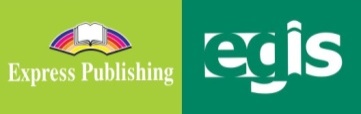 styczeń 2020WSTĘP Computing to publikacja należąca do serii Career Paths. Podręczniki z tej serii polecane są dla uczniów techników lub innych szkół zawodowych o odpowiednim profilu oraz tych, którzy chcą rozwijać swoje umiejętności językowe w zakresie języka angielskiego zawodowego (vocational English). Autorzy serii założyli, że przystępujący do poznawania języka zawodowego znają już podstawy gramatyki języka angielskiego, a słownictwo ogólne mają opanowane na tyle, że potrafią się komunikować przynajmniej na podstawowym poziomie, wykorzystując właściwe funkcje językowe.Podręcznik podzielony został na trzy części: Book 1, Book 2 i Book 3, z których każda zawiera 15 rozdziałów. Poszczególne części odpowiadają kolejno poziomowi A1, A2 i B1 w Europejskim Systemie Opisu Kształcenia Językowego (Common European Framework of Reference for Languages).Prezentowany rozkład materiału (RM) podzielono w następujący sposób: znajomość środków językowych,rozumienie wypowiedzi & przetwarzanie wypowiedzi,tworzenie wypowiedzi i reagowanie na wypowiedzi, materiał ćwiczeniowy.Materiał zawarty w podręczniku w części Book 1 może być zrealizowany w trakcie ok. 30 godzin lekcyjnych (plus powtórki materiału i testy). W rozkładzie materiału (RM) zamieszczono informacje dotyczące każdej lekcji zawartej w podręczniku w odniesieniu do materiału tematyczno-leksykalnego (znajomość środków językowych) oraz ćwiczonych umiejętności językowych (rozumienie i przetwarzanie wypowiedzi oraz tworzenie wypowiedzi i reagowanie na nie). Na realizację każdego rozdziału (Unit) przeznaczono 2 godziny lekcyjne:pierwsza – wprowadzenie nowego słownictwa i praca z tekstem, co stanowi przygotowanie do kolejnej lekcji, podczas której uczeń będzie w sposób czynny korzystał z nowo poznanych słów i zwrotów; druga – rozwijanie umiejętności rozumienia ze słuchu oraz sprawności produktywnych, czyli mówienia i pisania, w tym odtwarzanie przez uczniów wysłuchanego dialogu, a następnie wielokrotne powtarzanie własnych wersji tego dialogu ze zmianą ról i wprowadzaniem nowych informacji szczegółowych. Mówienie często sprawia uczniom, zwłaszcza mniej zaawansowanym językowo, największe problemy. Z tego względu proponuje się, by na ćwiczenie tej sprawności językowej przeznaczyć możliwie dużo czasu. Samodzielne odegranie zadanej roli w języku angielskim zapewni uczniom nie tylko poczucie sukcesu i zadowolenia z siebie, ale będzie również motywacją do dalszej pracy. Rozwijanie umiejętności pisania to ostatni element każdego rozdziału, który nauczyciel może wykorzystać jako pracę domową. Po zrealizowaniu materiału w rozdziale uczeń jest przygotowany do wykonania zadania samodzielnie, zna potrzebne słownictwo i poznał wzór danej formy wypowiedzi pisemnej.Wiadomo, że w nauce, zwłaszcza języka obcego, bardzo ważne jest powtarzanie i utrwalanie nowopoznanego materiału. Stąd, po każdych trzech rozdziałach proponuje się jego powtórkę w dowolnej formie (np. ponowne odegranie ról, gry językowe wykorzystujące słownictwo zawodowe itp.) lub sprawdzian pokazujący stopień opanowania zrealizowanego materiału. W RM zaproponowano również poświęcenie jednej godziny dydaktycznej na lekcję organizacyjną. Dodatkowo w RM nauczyciel znajdzie propozycje tematów lekcji. Przedstawiony poniżej szczegółowy RM do podręcznika Computing – Book 1 jest propozycją i może być modyfikowany lub stanowić punkt wyjścia do konstruowania indywidualnych rozkładów materiału dostosowanych do konkretnych warunków i możliwości edukacyjnych uczniów. W RM zamieszczono również informacje dotyczące realizacji wymagań nowej podstawy programowej w zakresie języka obcego zawodowego (JOZ) (np. 1.1, 2a.1, 3b.1, 4a.3 itd., gdzie oznaczenie przed kropką odnosi się do efektów kształcenia, a oznaczenie po kropce – do kryteriów ich weryfikacji). Zabieg taki powoduje, że proponowany RM jest szczególnie pomocny dla nauczyciela w jego pracy dydaktycznej. Materiał dodatkowy (wyszczególniony w tabeli innym kolorem tła) to przede wszystkim Glossary (słowniczek) znajdujący się w podręczniku (po każdych 15 rozdziałach) oraz komponent cyfrowy, tzw. digibook, zawierający m.in. filmy dokumentalne. Kurs składa się z:podręcznika (Student’s Book), kompletu dwóch płyt CD do użytku w klasie (Class Audio CDs), które zawierają nagrania wszystkich dialogów prezentowanych w podręczniku,książki nauczyciela (Teacher’s Guide) ze szczegółowymi scenariuszami lekcji, zapisami nagrań oraz kluczem odpowiedzi do wszystkich zadań znajdujących się w podręczniku.Computing to podręcznik, który zapewni korzystającym z niego nie tylko doskonalenie znajomości języka angielskiego, ale także poszerzenie wiedzy w interesującym ich obszarze zawodowym. Rozkład materiału – seria CAREER PATHS: COMPUTINGBOOK 1STRONAZNAJOMOŚĆ ŚRODKÓW JĘZYKOWYCHROZUMIENIE WYPOWIEDZI& PRZETWARZANIE WYPOWIEDZITWORZENIE WYPOWIEDZI& REAGOWANIE NA WYPOWIEDZIMATERIAŁ DODATKO-WY**DATA*ZNAJOMOŚĆ ŚRODKÓW JĘZYKOWYCHROZUMIENIE WYPOWIEDZI& PRZETWARZANIE WYPOWIEDZITWORZENIE WYPOWIEDZI& REAGOWANIE NA WYPOWIEDZIMATERIAŁ DODATKO-WY**LEKCJA  1…………Temat lekcji: 1. Lekcja organizacyjna. Temat lekcji: 1. Lekcja organizacyjna. Temat lekcji: 1. Lekcja organizacyjna. Temat lekcji: 1. Lekcja organizacyjna. UNIT 1 – Types of ComputersUNIT 1 – Types of ComputersUNIT 1 – Types of ComputersUNIT 1 – Types of ComputersUNIT 1 – Types of ComputersLEKCJE  2–3str. 4–5Leksyka i tematyka: słownictwo związane z rodzajami komputerów: computer, personal computer, desktop, laptop, notebook, portable, tablet, power, workstation, serverrzeczowniki: workplace, employee, office, worker, report, document, e-mail, Internet, machine, meeting, business talk, co-worker, project, advantageczasowniki: prepare, check, access, keep in touch with, complete, saveprzymiotniki: important, special, processing, sharedprzysłówki: usually, nowadays, often, especially, anywherezwroty, np. Is that your new … ? What about your … ? I need to … . sugerowanie, np. Let’s … . Shall we … ? I could … . What/How about … ? I might (perhaps) … . Maybe I should … ? Why not … ? Why don’t we … ? 1.1, 6a.1, 6a.4, 6a.5Czytanie, słuchanie i mówienie: Computers in the Workplace (artykuł z czasopisma) – odpowiedzi na pytania (wybór wielokrotny); dobieranie definicji do podanych wyrazów; dobieranie podanych wyrazów do luk w parach zdań (2 opcje); odpowiedź na pytanie otwarte Słuchanie, czytanie i pisanie:rozmowa między dwojgiem pracowników dot. nowego tabletu – zadanie typu P/F; uzupełnianie luk w dialogu 2a.1, 2a.2, 2b.1, 2b.2, 5.3, 6c.3, 6d.5, 6d.6Mówienie i pisanie: (w grupach) burza mózgów dot. słownictwa związanego z rodzajami komputerów (2 min.)Mówienie: opisywanie ilustracji i czynności przedstawionych na ilustracjach + określanie ich związku z różnymi rodzajami komputerówodpowiedzi na pytania: jakie są popularne rodzaje komputerów oraz do czego pracownicy biurowi używają komputerów(w parach) dialog sterowany na temat nowego tabletu (odgrywanie ról dwojga pracowników, na podstawie dialogu w ćw. 7) (w parach) odgrywanie własnych dialogów, w których pracownik rozmawia z kolegą/koleżanką z biura o jego/jej nowym komputerze, o swoim komputerze i jego wymianie (ćw. 8)Pisanie: formularz wniosku o nowy komputer (a computer request form) z podaniem uzasadnienia (na podstawie tekstu i ćw. 8) 3a.1, 3a.3, 3a.5, 3b.1, 3b.3, 3b.4, 3b.5, 4a.1, 4a.2, 4a.3, 4a.5, 4a.6, 4b.2, 4b.4, 4b.6, 5.1, 5.3, 6b.2, 6d.5, 6d.6 SB Book 1, Glossary – str. 34–39DigiBook – Unit 1LEKCJE  2–3str. 4–5Leksyka i tematyka: słownictwo związane z rodzajami komputerów: computer, personal computer, desktop, laptop, notebook, portable, tablet, power, workstation, serverrzeczowniki: workplace, employee, office, worker, report, document, e-mail, Internet, machine, meeting, business talk, co-worker, project, advantageczasowniki: prepare, check, access, keep in touch with, complete, saveprzymiotniki: important, special, processing, sharedprzysłówki: usually, nowadays, often, especially, anywherezwroty, np. Is that your new … ? What about your … ? I need to … . sugerowanie, np. Let’s … . Shall we … ? I could … . What/How about … ? I might (perhaps) … . Maybe I should … ? Why not … ? Why don’t we … ? 1.1, 6a.1, 6a.4, 6a.5Czytanie, słuchanie i mówienie: Computers in the Workplace (artykuł z czasopisma) – odpowiedzi na pytania (wybór wielokrotny); dobieranie definicji do podanych wyrazów; dobieranie podanych wyrazów do luk w parach zdań (2 opcje); odpowiedź na pytanie otwarte Słuchanie, czytanie i pisanie:rozmowa między dwojgiem pracowników dot. nowego tabletu – zadanie typu P/F; uzupełnianie luk w dialogu 2a.1, 2a.2, 2b.1, 2b.2, 5.3, 6c.3, 6d.5, 6d.6Mówienie i pisanie: (w grupach) burza mózgów dot. słownictwa związanego z rodzajami komputerów (2 min.)Mówienie: opisywanie ilustracji i czynności przedstawionych na ilustracjach + określanie ich związku z różnymi rodzajami komputerówodpowiedzi na pytania: jakie są popularne rodzaje komputerów oraz do czego pracownicy biurowi używają komputerów(w parach) dialog sterowany na temat nowego tabletu (odgrywanie ról dwojga pracowników, na podstawie dialogu w ćw. 7) (w parach) odgrywanie własnych dialogów, w których pracownik rozmawia z kolegą/koleżanką z biura o jego/jej nowym komputerze, o swoim komputerze i jego wymianie (ćw. 8)Pisanie: formularz wniosku o nowy komputer (a computer request form) z podaniem uzasadnienia (na podstawie tekstu i ćw. 8) 3a.1, 3a.3, 3a.5, 3b.1, 3b.3, 3b.4, 3b.5, 4a.1, 4a.2, 4a.3, 4a.5, 4a.6, 4b.2, 4b.4, 4b.6, 5.1, 5.3, 6b.2, 6d.5, 6d.6 LEKCJE  2–3……………………Leksyka i tematyka: słownictwo związane z rodzajami komputerów: computer, personal computer, desktop, laptop, notebook, portable, tablet, power, workstation, serverrzeczowniki: workplace, employee, office, worker, report, document, e-mail, Internet, machine, meeting, business talk, co-worker, project, advantageczasowniki: prepare, check, access, keep in touch with, complete, saveprzymiotniki: important, special, processing, sharedprzysłówki: usually, nowadays, often, especially, anywherezwroty, np. Is that your new … ? What about your … ? I need to … . sugerowanie, np. Let’s … . Shall we … ? I could … . What/How about … ? I might (perhaps) … . Maybe I should … ? Why not … ? Why don’t we … ? 1.1, 6a.1, 6a.4, 6a.5Czytanie, słuchanie i mówienie: Computers in the Workplace (artykuł z czasopisma) – odpowiedzi na pytania (wybór wielokrotny); dobieranie definicji do podanych wyrazów; dobieranie podanych wyrazów do luk w parach zdań (2 opcje); odpowiedź na pytanie otwarte Słuchanie, czytanie i pisanie:rozmowa między dwojgiem pracowników dot. nowego tabletu – zadanie typu P/F; uzupełnianie luk w dialogu 2a.1, 2a.2, 2b.1, 2b.2, 5.3, 6c.3, 6d.5, 6d.6Mówienie i pisanie: (w grupach) burza mózgów dot. słownictwa związanego z rodzajami komputerów (2 min.)Mówienie: opisywanie ilustracji i czynności przedstawionych na ilustracjach + określanie ich związku z różnymi rodzajami komputerówodpowiedzi na pytania: jakie są popularne rodzaje komputerów oraz do czego pracownicy biurowi używają komputerów(w parach) dialog sterowany na temat nowego tabletu (odgrywanie ról dwojga pracowników, na podstawie dialogu w ćw. 7) (w parach) odgrywanie własnych dialogów, w których pracownik rozmawia z kolegą/koleżanką z biura o jego/jej nowym komputerze, o swoim komputerze i jego wymianie (ćw. 8)Pisanie: formularz wniosku o nowy komputer (a computer request form) z podaniem uzasadnienia (na podstawie tekstu i ćw. 8) 3a.1, 3a.3, 3a.5, 3b.1, 3b.3, 3b.4, 3b.5, 4a.1, 4a.2, 4a.3, 4a.5, 4a.6, 4b.2, 4b.4, 4b.6, 5.1, 5.3, 6b.2, 6d.5, 6d.6 LEKCJE  2–3……………………Tematy lekcji: 1. Computers in the Workplace – słownictwo, praca z tekstem.                          2. Is that your new tablet? – ćwiczenia w słuchaniu i mówieniu. Pisanie – formularz wniosku (request form). Tematy lekcji: 1. Computers in the Workplace – słownictwo, praca z tekstem.                          2. Is that your new tablet? – ćwiczenia w słuchaniu i mówieniu. Pisanie – formularz wniosku (request form). Tematy lekcji: 1. Computers in the Workplace – słownictwo, praca z tekstem.                          2. Is that your new tablet? – ćwiczenia w słuchaniu i mówieniu. Pisanie – formularz wniosku (request form). Tematy lekcji: 1. Computers in the Workplace – słownictwo, praca z tekstem.                          2. Is that your new tablet? – ćwiczenia w słuchaniu i mówieniu. Pisanie – formularz wniosku (request form). STRONAZNAJOMOŚĆ ŚRODKÓW JĘZYKOWYCHROZUMIENIE WYPOWIEDZI& PRZETWARZANIE WYPOWIEDZITWORZENIE WYPOWIEDZI& REAGOWANIE NA WYPOWIEDZIMATERIAŁ DODATKO-WY**DATA*ZNAJOMOŚĆ ŚRODKÓW JĘZYKOWYCHROZUMIENIE WYPOWIEDZI& PRZETWARZANIE WYPOWIEDZITWORZENIE WYPOWIEDZI& REAGOWANIE NA WYPOWIEDZIMATERIAŁ DODATKO-WY**UNIT 2 – MonitorsUNIT 2 – MonitorsUNIT 2 – MonitorsUNIT 2 – MonitorsUNIT 2 – MonitorsLEKCJE  4–5str. 6–7Leksyka i tematyka: słownictwo związane z monitorami: CRT monitor (cathode ray tube), display, aspect ratio, resolution, contrast, LCD (liquid crystal display), screen, HD (high definition), response timerzeczowniki: pick, suggestion, choice, control, graphics, color range, market, millisecond, gaming, price tagczasowniki: miss out, feature, support przymiotniki: low price, poor, widestprzysłówki: unfortunatelyzwroty, np. I’d like to know the difference between … .This one has a … . On the other hand, … . porównywanie, np. The difference(s) is/are … . The … is bigger/smaller/better than … . They are similar/different in that … . … is the (widest) on the market. … is probably a better fit. 1.1, 6a.1, 6a.4, 6a.5Czytanie, słuchanie i mówienie: Top picks: Computer Monitors (artykuł na temat monitorów) – odpowiedzi na pytania (wybór wielokrotny); dobieranie definicji do podanych wyrazów; wybieranie zdań, w których podkreślone wyrazy/wyrażenia użyte są poprawnie (jedna z dwóch opcji); odpowiedź na pytanie otwarte Słuchanie, czytanie i pisanie:rozmowa między sprzedawcą i klientką dot. wyboru odpowiedniego monitora – zadanie typu P/F; uzupełnianie luk w dialogu 2a.2, 2b.1, 2b.2, 5.3, 6c.3, 6d.5, 6d.6Mówienie i pisanie: (w grupach) przewidywanie słownictwa, jakie może wystąpić w rozdzialeMówienie: opisywanie ilustracji + określanie ich związku z monitorami komputerowymiodpowiedzi na pytania: na co zwracamy uwagę w monitorze komputera oraz jakie są różnice między starymi i nowymi monitorami komputerowymi(w parach) dialog sterowany nt. wyboru odpowiedniego monitora (odgrywanie ról sprzedawcy i klientki, na podstawie dialogu w ćw. 7) (w parach) odgrywanie własnych dialogów, w których sprzedawca przedstawia klientce/klientowi różnice między monitorami i doradza wybór jednego z nich (ćw. 8)Pisanie: opis monitora (the description of a computer monitor) z podaniem jego zalet (na podstawie tekstu i ćw. 8) 3a.1, 3a.3, 3a.5, 3b.1, 3b.4, 3b.5, 4a.1, 4a.2, 4a.3, 4a.4, 4a.5, 4a.6, 4b.2, 4b.3, 4b.6, 5.1, 6b.2, 6d.5, 6d.6SB Book 1, Glossary – str. 34–39DigiBook – Unit 2LEKCJE  4–5str. 6–7Leksyka i tematyka: słownictwo związane z monitorami: CRT monitor (cathode ray tube), display, aspect ratio, resolution, contrast, LCD (liquid crystal display), screen, HD (high definition), response timerzeczowniki: pick, suggestion, choice, control, graphics, color range, market, millisecond, gaming, price tagczasowniki: miss out, feature, support przymiotniki: low price, poor, widestprzysłówki: unfortunatelyzwroty, np. I’d like to know the difference between … .This one has a … . On the other hand, … . porównywanie, np. The difference(s) is/are … . The … is bigger/smaller/better than … . They are similar/different in that … . … is the (widest) on the market. … is probably a better fit. 1.1, 6a.1, 6a.4, 6a.5Czytanie, słuchanie i mówienie: Top picks: Computer Monitors (artykuł na temat monitorów) – odpowiedzi na pytania (wybór wielokrotny); dobieranie definicji do podanych wyrazów; wybieranie zdań, w których podkreślone wyrazy/wyrażenia użyte są poprawnie (jedna z dwóch opcji); odpowiedź na pytanie otwarte Słuchanie, czytanie i pisanie:rozmowa między sprzedawcą i klientką dot. wyboru odpowiedniego monitora – zadanie typu P/F; uzupełnianie luk w dialogu 2a.2, 2b.1, 2b.2, 5.3, 6c.3, 6d.5, 6d.6Mówienie i pisanie: (w grupach) przewidywanie słownictwa, jakie może wystąpić w rozdzialeMówienie: opisywanie ilustracji + określanie ich związku z monitorami komputerowymiodpowiedzi na pytania: na co zwracamy uwagę w monitorze komputera oraz jakie są różnice między starymi i nowymi monitorami komputerowymi(w parach) dialog sterowany nt. wyboru odpowiedniego monitora (odgrywanie ról sprzedawcy i klientki, na podstawie dialogu w ćw. 7) (w parach) odgrywanie własnych dialogów, w których sprzedawca przedstawia klientce/klientowi różnice między monitorami i doradza wybór jednego z nich (ćw. 8)Pisanie: opis monitora (the description of a computer monitor) z podaniem jego zalet (na podstawie tekstu i ćw. 8) 3a.1, 3a.3, 3a.5, 3b.1, 3b.4, 3b.5, 4a.1, 4a.2, 4a.3, 4a.4, 4a.5, 4a.6, 4b.2, 4b.3, 4b.6, 5.1, 6b.2, 6d.5, 6d.6LEKCJE  4–5……………………Leksyka i tematyka: słownictwo związane z monitorami: CRT monitor (cathode ray tube), display, aspect ratio, resolution, contrast, LCD (liquid crystal display), screen, HD (high definition), response timerzeczowniki: pick, suggestion, choice, control, graphics, color range, market, millisecond, gaming, price tagczasowniki: miss out, feature, support przymiotniki: low price, poor, widestprzysłówki: unfortunatelyzwroty, np. I’d like to know the difference between … .This one has a … . On the other hand, … . porównywanie, np. The difference(s) is/are … . The … is bigger/smaller/better than … . They are similar/different in that … . … is the (widest) on the market. … is probably a better fit. 1.1, 6a.1, 6a.4, 6a.5Czytanie, słuchanie i mówienie: Top picks: Computer Monitors (artykuł na temat monitorów) – odpowiedzi na pytania (wybór wielokrotny); dobieranie definicji do podanych wyrazów; wybieranie zdań, w których podkreślone wyrazy/wyrażenia użyte są poprawnie (jedna z dwóch opcji); odpowiedź na pytanie otwarte Słuchanie, czytanie i pisanie:rozmowa między sprzedawcą i klientką dot. wyboru odpowiedniego monitora – zadanie typu P/F; uzupełnianie luk w dialogu 2a.2, 2b.1, 2b.2, 5.3, 6c.3, 6d.5, 6d.6Mówienie i pisanie: (w grupach) przewidywanie słownictwa, jakie może wystąpić w rozdzialeMówienie: opisywanie ilustracji + określanie ich związku z monitorami komputerowymiodpowiedzi na pytania: na co zwracamy uwagę w monitorze komputera oraz jakie są różnice między starymi i nowymi monitorami komputerowymi(w parach) dialog sterowany nt. wyboru odpowiedniego monitora (odgrywanie ról sprzedawcy i klientki, na podstawie dialogu w ćw. 7) (w parach) odgrywanie własnych dialogów, w których sprzedawca przedstawia klientce/klientowi różnice między monitorami i doradza wybór jednego z nich (ćw. 8)Pisanie: opis monitora (the description of a computer monitor) z podaniem jego zalet (na podstawie tekstu i ćw. 8) 3a.1, 3a.3, 3a.5, 3b.1, 3b.4, 3b.5, 4a.1, 4a.2, 4a.3, 4a.4, 4a.5, 4a.6, 4b.2, 4b.3, 4b.6, 5.1, 6b.2, 6d.5, 6d.6LEKCJE  4–5……………………Tematy lekcji: 1. Top picks: Computer Monitors – słownictwo, praca z tekstem.                          2. What can I help you find today? – ćwiczenia w słuchaniu i mówieniu. Pisanie – opis monitora.Tematy lekcji: 1. Top picks: Computer Monitors – słownictwo, praca z tekstem.                          2. What can I help you find today? – ćwiczenia w słuchaniu i mówieniu. Pisanie – opis monitora.Tematy lekcji: 1. Top picks: Computer Monitors – słownictwo, praca z tekstem.                          2. What can I help you find today? – ćwiczenia w słuchaniu i mówieniu. Pisanie – opis monitora.Tematy lekcji: 1. Top picks: Computer Monitors – słownictwo, praca z tekstem.                          2. What can I help you find today? – ćwiczenia w słuchaniu i mówieniu. Pisanie – opis monitora.STRONAZNAJOMOŚĆ ŚRODKÓW JĘZYKOWYCHROZUMIENIE WYPOWIEDZI& PRZETWARZANIE WYPOWIEDZITWORZENIE WYPOWIEDZI& REAGOWANIE NA WYPOWIEDZIMATERIAŁ DODATKO-WY**DATA*ZNAJOMOŚĆ ŚRODKÓW JĘZYKOWYCHROZUMIENIE WYPOWIEDZI& PRZETWARZANIE WYPOWIEDZITWORZENIE WYPOWIEDZI& REAGOWANIE NA WYPOWIEDZIMATERIAŁ DODATKO-WY**UNIT 3 – KeyboardsUNIT 3 – KeyboardsUNIT 3 – KeyboardsUNIT 3 – KeyboardsUNIT 3 – KeyboardsLEKCJE  6–7str. 8–9Leksyka i tematyka: słownictwo związane z klawiaturami: QWERTY keyboard, numeric keyboard, Caps Lock, typing, Shift key, diacritical mark, Alt key, Control key, function keyrzeczowniki: tip, capital letter, row, letter, keystroke, shortcut, time, energyczasowniki: enter, capitalize, create, saveprzymiotniki: multiple, certainprzysłówki: quicklyzwroty, np. I need to … . Do you know how to … ? You enter … . pytanie o wskazówki, informacje, np. Do you know … ? Do you know that/where/why/how … ? How did you know? Have you heard (that/of/what) … ? You know …, don’t you? 1.1, 6a.1, 6a.4, 6a.5Czytanie, słuchanie i mówienie: Typing Tips (wpis na blogu ze wskazówkami dot. pisania na klawiaturze QWERTY) – uzupełnianie tabelki informacjami z tekstu; dobieranie definicji do podanych wyrazów; dobieranie podanych wyrazów/wyrażeń do luk w parach zdań (2 opcje); odpowiedź na pytanie otwarte Słuchanie, czytanie i pisanie:rozmowa między dwojgiem pracowników dot. skrótów klawiaturowych do prawidłowego wprowadzenia nazwiska klienta – zadanie typu P/F; uzupełnianie luk w dialogu 2a.2, 2b.2, 5.3, 6c.3, 6d.5, 6d.6Mówienie i pisanie: (w grupach) burza mózgów dot. słownictwa związanego z rodzajami komputerów (2 min.)Mówienie: opisywanie ilustracji + określanie ich związku z używaniem klawiaturyodpowiedzi na pytania: jakie są funkcje klawiszy na standardowej klawiaturze oraz jakie są sposoby zapisywania dużych liter i symboli(w parach) dialog sterowany nt. skrótów klawiaturowych i prawidłowego wprowadzenia nazwiska klienta (odgrywanie ról dwojga pracowników, na podstawie dialogu w ćw. 7) (w parach) odgrywanie własnych dialogów, w których pracownicy rozmawiają o zapisaniu specjalnego symbolu i których klawiszy użyć oraz gdzie znaleźć kod (ćw. 8)Pisanie: notatka (a note) dla współpracownika z radą dot. użycia specjalnego kodu, który można znaleźć w internecie (na podstawie wpisu na blogu i ćw. 8) 3a.1, 3a.2, 3a.5, 3b.1, 3b.2, 3b.3, 3b.4, 3b.5, 4a.1, 4a.2, 4a.3, 4a.5, 4a.6, 4b.2, 4b.3, 4b.6, 5.1, 6b.2, 6d.5, 6d.6SB Book 1, Glossary – str. 34–39DigiBook – Unit 3LEKCJE  6–7str. 8–9Leksyka i tematyka: słownictwo związane z klawiaturami: QWERTY keyboard, numeric keyboard, Caps Lock, typing, Shift key, diacritical mark, Alt key, Control key, function keyrzeczowniki: tip, capital letter, row, letter, keystroke, shortcut, time, energyczasowniki: enter, capitalize, create, saveprzymiotniki: multiple, certainprzysłówki: quicklyzwroty, np. I need to … . Do you know how to … ? You enter … . pytanie o wskazówki, informacje, np. Do you know … ? Do you know that/where/why/how … ? How did you know? Have you heard (that/of/what) … ? You know …, don’t you? 1.1, 6a.1, 6a.4, 6a.5Czytanie, słuchanie i mówienie: Typing Tips (wpis na blogu ze wskazówkami dot. pisania na klawiaturze QWERTY) – uzupełnianie tabelki informacjami z tekstu; dobieranie definicji do podanych wyrazów; dobieranie podanych wyrazów/wyrażeń do luk w parach zdań (2 opcje); odpowiedź na pytanie otwarte Słuchanie, czytanie i pisanie:rozmowa między dwojgiem pracowników dot. skrótów klawiaturowych do prawidłowego wprowadzenia nazwiska klienta – zadanie typu P/F; uzupełnianie luk w dialogu 2a.2, 2b.2, 5.3, 6c.3, 6d.5, 6d.6Mówienie i pisanie: (w grupach) burza mózgów dot. słownictwa związanego z rodzajami komputerów (2 min.)Mówienie: opisywanie ilustracji + określanie ich związku z używaniem klawiaturyodpowiedzi na pytania: jakie są funkcje klawiszy na standardowej klawiaturze oraz jakie są sposoby zapisywania dużych liter i symboli(w parach) dialog sterowany nt. skrótów klawiaturowych i prawidłowego wprowadzenia nazwiska klienta (odgrywanie ról dwojga pracowników, na podstawie dialogu w ćw. 7) (w parach) odgrywanie własnych dialogów, w których pracownicy rozmawiają o zapisaniu specjalnego symbolu i których klawiszy użyć oraz gdzie znaleźć kod (ćw. 8)Pisanie: notatka (a note) dla współpracownika z radą dot. użycia specjalnego kodu, który można znaleźć w internecie (na podstawie wpisu na blogu i ćw. 8) 3a.1, 3a.2, 3a.5, 3b.1, 3b.2, 3b.3, 3b.4, 3b.5, 4a.1, 4a.2, 4a.3, 4a.5, 4a.6, 4b.2, 4b.3, 4b.6, 5.1, 6b.2, 6d.5, 6d.6LEKCJE  6–7……………………Leksyka i tematyka: słownictwo związane z klawiaturami: QWERTY keyboard, numeric keyboard, Caps Lock, typing, Shift key, diacritical mark, Alt key, Control key, function keyrzeczowniki: tip, capital letter, row, letter, keystroke, shortcut, time, energyczasowniki: enter, capitalize, create, saveprzymiotniki: multiple, certainprzysłówki: quicklyzwroty, np. I need to … . Do you know how to … ? You enter … . pytanie o wskazówki, informacje, np. Do you know … ? Do you know that/where/why/how … ? How did you know? Have you heard (that/of/what) … ? You know …, don’t you? 1.1, 6a.1, 6a.4, 6a.5Czytanie, słuchanie i mówienie: Typing Tips (wpis na blogu ze wskazówkami dot. pisania na klawiaturze QWERTY) – uzupełnianie tabelki informacjami z tekstu; dobieranie definicji do podanych wyrazów; dobieranie podanych wyrazów/wyrażeń do luk w parach zdań (2 opcje); odpowiedź na pytanie otwarte Słuchanie, czytanie i pisanie:rozmowa między dwojgiem pracowników dot. skrótów klawiaturowych do prawidłowego wprowadzenia nazwiska klienta – zadanie typu P/F; uzupełnianie luk w dialogu 2a.2, 2b.2, 5.3, 6c.3, 6d.5, 6d.6Mówienie i pisanie: (w grupach) burza mózgów dot. słownictwa związanego z rodzajami komputerów (2 min.)Mówienie: opisywanie ilustracji + określanie ich związku z używaniem klawiaturyodpowiedzi na pytania: jakie są funkcje klawiszy na standardowej klawiaturze oraz jakie są sposoby zapisywania dużych liter i symboli(w parach) dialog sterowany nt. skrótów klawiaturowych i prawidłowego wprowadzenia nazwiska klienta (odgrywanie ról dwojga pracowników, na podstawie dialogu w ćw. 7) (w parach) odgrywanie własnych dialogów, w których pracownicy rozmawiają o zapisaniu specjalnego symbolu i których klawiszy użyć oraz gdzie znaleźć kod (ćw. 8)Pisanie: notatka (a note) dla współpracownika z radą dot. użycia specjalnego kodu, który można znaleźć w internecie (na podstawie wpisu na blogu i ćw. 8) 3a.1, 3a.2, 3a.5, 3b.1, 3b.2, 3b.3, 3b.4, 3b.5, 4a.1, 4a.2, 4a.3, 4a.5, 4a.6, 4b.2, 4b.3, 4b.6, 5.1, 6b.2, 6d.5, 6d.6LEKCJE  6–7……………………Tematy lekcji: 1. Typing Tips – słownictwo, praca z tekstem.                          2. Do you know how to do it? – ćwiczenia w słuchaniu i mówieniu. Pisanie – notatka dla współpracownika. Tematy lekcji: 1. Typing Tips – słownictwo, praca z tekstem.                          2. Do you know how to do it? – ćwiczenia w słuchaniu i mówieniu. Pisanie – notatka dla współpracownika. Tematy lekcji: 1. Typing Tips – słownictwo, praca z tekstem.                          2. Do you know how to do it? – ćwiczenia w słuchaniu i mówieniu. Pisanie – notatka dla współpracownika. Tematy lekcji: 1. Typing Tips – słownictwo, praca z tekstem.                          2. Do you know how to do it? – ćwiczenia w słuchaniu i mówieniu. Pisanie – notatka dla współpracownika. LEKCJA  8…………Temat lekcji: 1. Powtórka materiału. / Test.Temat lekcji: 1. Powtórka materiału. / Test.Temat lekcji: 1. Powtórka materiału. / Test.Temat lekcji: 1. Powtórka materiału. / Test.STRONAZNAJOMOŚĆ ŚRODKÓW JĘZYKOWYCHROZUMIENIE WYPOWIEDZI& PRZETWARZANIE WYPOWIEDZITWORZENIE WYPOWIEDZI& REAGOWANIE NA WYPOWIEDZIMATERIAŁ DODATKO-WY**DATA*ZNAJOMOŚĆ ŚRODKÓW JĘZYKOWYCHROZUMIENIE WYPOWIEDZI& PRZETWARZANIE WYPOWIEDZITWORZENIE WYPOWIEDZI& REAGOWANIE NA WYPOWIEDZIMATERIAŁ DODATKO-WY**UNIT 4 – MiceUNIT 4 – MiceUNIT 4 – MiceUNIT 4 – MiceUNIT 4 – MiceLEKCJE  9–10str. 10–11Leksyka i tematyka: słownictwo związane z myszkami komputerowymi: ball mouse, mouse, click buttons, LED mouse, scroll wheel, laser mouse, USB rzeczowniki: technology, accessories, product, color, cleaning fluid, cover, connection, warranty, receiptczasowniki: choose, accompanyprzymiotniki: available, mechanical, standard, right, left, affordable, best seller, interchangeable, colored, cordless, easy, plastic, 3-D, returnedzwroty, np. I just can’t get … . I recommend … . They’re usually … .rekomendowanie, np. I recommend … . I’d (probably) go with … . I think you should … . It is my recommendation that you … . If I were you, I would … . 1.1, 6a.1, 6a.4, 6a.5Czytanie, słuchanie i mówienie: Melissa’s Technology Accessories (lista produktów) – odpowiedzi na pytania (wybór wielokrotny); dobieranie definicji do podanych wyrazów; dobieranie podanych wyrazów/wyrażeń do luk w parach zdań (2 opcje); odpowiedź na pytanie otwarte Słuchanie, czytanie i pisanie:rozmowa między dwojgiem pracowników nt. myszki komputerowej – zadanie typu P/F; uzupełnianie luk w dialogu 2a.1, 2a.2, 2b.1, 2b.2, 5.3, 6c.3, 6d.5, 6d.6Mówienie i pisanie: (w grupach) burza mózgów dot. słownictwa związanego z rodzajami komputerów (2 min.)Mówienie: opisywanie ilustracji + określanie ich związku z myszkami do komputeraodpowiedzi na pytania: jakie są popularne rodzaje myszek oraz dlaczego niezawodna myszka jest ważna dla użytkowników komputera (w parach) dialog sterowany nt. myszki komputerowej (odgrywanie ról dwojga pracowników, na podstawie dialogu w ćw. 7) (w parach) odgrywanie własnych dialogów, w których pracownik rozmawia ze swoim współpracownikiem o rodzaju używanej myszki i problemach związanych z jej używaniem oraz pyta o inne rodzaje (ćw. 8)Pisanie: formularz opinii o produkcie (a product feedback form): rodzaj zakupionej myszki, stopień zadowolenie klienta z zakupu, uzasadnienie (na podstawie listy produktów i ćw. 8) 3a.1, 3a.3, 3a.5, 3b.1, 3b.3, 3b.4, 3b.5, 4a.1, 4a.2, 4a.3, 4a.4, 4a.5, 4a.6, 4b.2, 4b.3, 4b.6, 5.1, 6b.2, 6d.5, 6d.6 SB Book 1, Glossary – str. 34–39DigiBook – Unit 4LEKCJE  9–10str. 10–11Leksyka i tematyka: słownictwo związane z myszkami komputerowymi: ball mouse, mouse, click buttons, LED mouse, scroll wheel, laser mouse, USB rzeczowniki: technology, accessories, product, color, cleaning fluid, cover, connection, warranty, receiptczasowniki: choose, accompanyprzymiotniki: available, mechanical, standard, right, left, affordable, best seller, interchangeable, colored, cordless, easy, plastic, 3-D, returnedzwroty, np. I just can’t get … . I recommend … . They’re usually … .rekomendowanie, np. I recommend … . I’d (probably) go with … . I think you should … . It is my recommendation that you … . If I were you, I would … . 1.1, 6a.1, 6a.4, 6a.5Czytanie, słuchanie i mówienie: Melissa’s Technology Accessories (lista produktów) – odpowiedzi na pytania (wybór wielokrotny); dobieranie definicji do podanych wyrazów; dobieranie podanych wyrazów/wyrażeń do luk w parach zdań (2 opcje); odpowiedź na pytanie otwarte Słuchanie, czytanie i pisanie:rozmowa między dwojgiem pracowników nt. myszki komputerowej – zadanie typu P/F; uzupełnianie luk w dialogu 2a.1, 2a.2, 2b.1, 2b.2, 5.3, 6c.3, 6d.5, 6d.6Mówienie i pisanie: (w grupach) burza mózgów dot. słownictwa związanego z rodzajami komputerów (2 min.)Mówienie: opisywanie ilustracji + określanie ich związku z myszkami do komputeraodpowiedzi na pytania: jakie są popularne rodzaje myszek oraz dlaczego niezawodna myszka jest ważna dla użytkowników komputera (w parach) dialog sterowany nt. myszki komputerowej (odgrywanie ról dwojga pracowników, na podstawie dialogu w ćw. 7) (w parach) odgrywanie własnych dialogów, w których pracownik rozmawia ze swoim współpracownikiem o rodzaju używanej myszki i problemach związanych z jej używaniem oraz pyta o inne rodzaje (ćw. 8)Pisanie: formularz opinii o produkcie (a product feedback form): rodzaj zakupionej myszki, stopień zadowolenie klienta z zakupu, uzasadnienie (na podstawie listy produktów i ćw. 8) 3a.1, 3a.3, 3a.5, 3b.1, 3b.3, 3b.4, 3b.5, 4a.1, 4a.2, 4a.3, 4a.4, 4a.5, 4a.6, 4b.2, 4b.3, 4b.6, 5.1, 6b.2, 6d.5, 6d.6 LEKCJE  9–10……………………Leksyka i tematyka: słownictwo związane z myszkami komputerowymi: ball mouse, mouse, click buttons, LED mouse, scroll wheel, laser mouse, USB rzeczowniki: technology, accessories, product, color, cleaning fluid, cover, connection, warranty, receiptczasowniki: choose, accompanyprzymiotniki: available, mechanical, standard, right, left, affordable, best seller, interchangeable, colored, cordless, easy, plastic, 3-D, returnedzwroty, np. I just can’t get … . I recommend … . They’re usually … .rekomendowanie, np. I recommend … . I’d (probably) go with … . I think you should … . It is my recommendation that you … . If I were you, I would … . 1.1, 6a.1, 6a.4, 6a.5Czytanie, słuchanie i mówienie: Melissa’s Technology Accessories (lista produktów) – odpowiedzi na pytania (wybór wielokrotny); dobieranie definicji do podanych wyrazów; dobieranie podanych wyrazów/wyrażeń do luk w parach zdań (2 opcje); odpowiedź na pytanie otwarte Słuchanie, czytanie i pisanie:rozmowa między dwojgiem pracowników nt. myszki komputerowej – zadanie typu P/F; uzupełnianie luk w dialogu 2a.1, 2a.2, 2b.1, 2b.2, 5.3, 6c.3, 6d.5, 6d.6Mówienie i pisanie: (w grupach) burza mózgów dot. słownictwa związanego z rodzajami komputerów (2 min.)Mówienie: opisywanie ilustracji + określanie ich związku z myszkami do komputeraodpowiedzi na pytania: jakie są popularne rodzaje myszek oraz dlaczego niezawodna myszka jest ważna dla użytkowników komputera (w parach) dialog sterowany nt. myszki komputerowej (odgrywanie ról dwojga pracowników, na podstawie dialogu w ćw. 7) (w parach) odgrywanie własnych dialogów, w których pracownik rozmawia ze swoim współpracownikiem o rodzaju używanej myszki i problemach związanych z jej używaniem oraz pyta o inne rodzaje (ćw. 8)Pisanie: formularz opinii o produkcie (a product feedback form): rodzaj zakupionej myszki, stopień zadowolenie klienta z zakupu, uzasadnienie (na podstawie listy produktów i ćw. 8) 3a.1, 3a.3, 3a.5, 3b.1, 3b.3, 3b.4, 3b.5, 4a.1, 4a.2, 4a.3, 4a.4, 4a.5, 4a.6, 4b.2, 4b.3, 4b.6, 5.1, 6b.2, 6d.5, 6d.6 LEKCJE  9–10……………………Tematy lekcji: 1. Melissa’s Technology Accessories – słownictwo, praca z tekstem.                          2. What type are you using? – ćwiczenia w słuchaniu i mówieniu. Pisanie – formularz opinii o produkcie. Tematy lekcji: 1. Melissa’s Technology Accessories – słownictwo, praca z tekstem.                          2. What type are you using? – ćwiczenia w słuchaniu i mówieniu. Pisanie – formularz opinii o produkcie. Tematy lekcji: 1. Melissa’s Technology Accessories – słownictwo, praca z tekstem.                          2. What type are you using? – ćwiczenia w słuchaniu i mówieniu. Pisanie – formularz opinii o produkcie. Tematy lekcji: 1. Melissa’s Technology Accessories – słownictwo, praca z tekstem.                          2. What type are you using? – ćwiczenia w słuchaniu i mówieniu. Pisanie – formularz opinii o produkcie. STRONAZNAJOMOŚĆ ŚRODKÓW JĘZYKOWYCHROZUMIENIE WYPOWIEDZI& PRZETWARZANIE WYPOWIEDZITWORZENIE WYPOWIEDZI& REAGOWANIE NA WYPOWIEDZIMATERIAŁ DODATKO-WY**DATA*ZNAJOMOŚĆ ŚRODKÓW JĘZYKOWYCHROZUMIENIE WYPOWIEDZI& PRZETWARZANIE WYPOWIEDZITWORZENIE WYPOWIEDZI& REAGOWANIE NA WYPOWIEDZIMATERIAŁ DODATKO-WY**UNIT 5 – Inside the ComputerUNIT 5 – Inside the ComputerUNIT 5 – Inside the ComputerUNIT 5 – Inside the ComputerUNIT 5 – Inside the ComputerLEKCJE  11–12str. 12–13Leksyka i tematyka: słownictwo związane z wnętrzem komputera: case, hard drive, disk drive, CD/DVD drive, motherboard, processor, power supply, port, heat sink, fanrzeczowniki: data, reading, copying, floppy disk, energy, component, heat, damage czasowniki: wonder, take apart, read, rind out, store, receive, distribute, include, generate, preventprzymiotniki: main, important, central, electrical, installedzwroty, np. (The fan) is way too loud. Maybe it’s … . I’ll have to … .opisywanie problem, np. I have a problem … . My problem is … . The … is broken/missing/not working properly. There is an issue/problem with the … . 1.1, 6a.1, 6a.4, 6a.5Czytanie, słuchanie i mówienie: What’s in Your Computer? (artykuł z czasopisma) – odpowiedzi na pytania (wybór wielokrotny); dobieranie definicji do podanych wyrazów; dobieranie podanych wyrazów/wyrażeń do luk w parach zdań (2 opcje); odpowiedź na pytanie otwarte Słuchanie, czytanie i pisanie:rozmowa między pracownikiem sklepu komputerowego a klientem dot. zbyt głośno chodzącego wentylatora w komputerze i jego wymiany – zadanie typu P/F; uzupełnianie luk w dialogu 2a.1, 2a.2, 2b.2, 5.3, 6c.3, 6d.5, 6d.6Mówienie i pisanie: przewidywanie słownictwa, jakie może wystąpić w rozdziale Mówienie: opisywanie ilustracji + określanie ich związku z budową komputeraodpowiedzi na pytania: jakie są części wewnątrz komputera oraz jaka jest rola płyty głównej(w parach) dialog sterowany nt. zbyt głośno chodzącego wentylatora w komputerze i jego wymiany (odgrywanie ról pracownika sklepu komputerowego i klienta, na podstawie dialogu w ćw. 7) (w parach) odgrywanie własnych dialogów, w których pracownik sklepu rozmawia z klientem o problemie z jego komputerem i co trzeba zrobić, żeby potwierdzić jego przypuszczenia (ćw. 8)Pisanie: badanie opinii klienta (the customer survey) z informacją o problemie z komputerem, czy problem został rozwiązany i jak (na podstawie artykułu i ćw. 8) 3a.1, 3a.2, 3a.3, 3a.4, 3a.5, 3b.1, 3b.2, 3b.3, 3b.4, 3b.5, 4a.1, 4a.2, 4a.3, 4a.4, 4a.5, 4a.6, 4b.2, 4b.3, 4b.4, 4b.6, 5.1, 6b.2, 6d.5, 6d.6 SB Book 1, Glossary – str. 34–39DigiBook – Unit 5LEKCJE  11–12str. 12–13Leksyka i tematyka: słownictwo związane z wnętrzem komputera: case, hard drive, disk drive, CD/DVD drive, motherboard, processor, power supply, port, heat sink, fanrzeczowniki: data, reading, copying, floppy disk, energy, component, heat, damage czasowniki: wonder, take apart, read, rind out, store, receive, distribute, include, generate, preventprzymiotniki: main, important, central, electrical, installedzwroty, np. (The fan) is way too loud. Maybe it’s … . I’ll have to … .opisywanie problem, np. I have a problem … . My problem is … . The … is broken/missing/not working properly. There is an issue/problem with the … . 1.1, 6a.1, 6a.4, 6a.5Czytanie, słuchanie i mówienie: What’s in Your Computer? (artykuł z czasopisma) – odpowiedzi na pytania (wybór wielokrotny); dobieranie definicji do podanych wyrazów; dobieranie podanych wyrazów/wyrażeń do luk w parach zdań (2 opcje); odpowiedź na pytanie otwarte Słuchanie, czytanie i pisanie:rozmowa między pracownikiem sklepu komputerowego a klientem dot. zbyt głośno chodzącego wentylatora w komputerze i jego wymiany – zadanie typu P/F; uzupełnianie luk w dialogu 2a.1, 2a.2, 2b.2, 5.3, 6c.3, 6d.5, 6d.6Mówienie i pisanie: przewidywanie słownictwa, jakie może wystąpić w rozdziale Mówienie: opisywanie ilustracji + określanie ich związku z budową komputeraodpowiedzi na pytania: jakie są części wewnątrz komputera oraz jaka jest rola płyty głównej(w parach) dialog sterowany nt. zbyt głośno chodzącego wentylatora w komputerze i jego wymiany (odgrywanie ról pracownika sklepu komputerowego i klienta, na podstawie dialogu w ćw. 7) (w parach) odgrywanie własnych dialogów, w których pracownik sklepu rozmawia z klientem o problemie z jego komputerem i co trzeba zrobić, żeby potwierdzić jego przypuszczenia (ćw. 8)Pisanie: badanie opinii klienta (the customer survey) z informacją o problemie z komputerem, czy problem został rozwiązany i jak (na podstawie artykułu i ćw. 8) 3a.1, 3a.2, 3a.3, 3a.4, 3a.5, 3b.1, 3b.2, 3b.3, 3b.4, 3b.5, 4a.1, 4a.2, 4a.3, 4a.4, 4a.5, 4a.6, 4b.2, 4b.3, 4b.4, 4b.6, 5.1, 6b.2, 6d.5, 6d.6 LEKCJE  11–12……………………Leksyka i tematyka: słownictwo związane z wnętrzem komputera: case, hard drive, disk drive, CD/DVD drive, motherboard, processor, power supply, port, heat sink, fanrzeczowniki: data, reading, copying, floppy disk, energy, component, heat, damage czasowniki: wonder, take apart, read, rind out, store, receive, distribute, include, generate, preventprzymiotniki: main, important, central, electrical, installedzwroty, np. (The fan) is way too loud. Maybe it’s … . I’ll have to … .opisywanie problem, np. I have a problem … . My problem is … . The … is broken/missing/not working properly. There is an issue/problem with the … . 1.1, 6a.1, 6a.4, 6a.5Czytanie, słuchanie i mówienie: What’s in Your Computer? (artykuł z czasopisma) – odpowiedzi na pytania (wybór wielokrotny); dobieranie definicji do podanych wyrazów; dobieranie podanych wyrazów/wyrażeń do luk w parach zdań (2 opcje); odpowiedź na pytanie otwarte Słuchanie, czytanie i pisanie:rozmowa między pracownikiem sklepu komputerowego a klientem dot. zbyt głośno chodzącego wentylatora w komputerze i jego wymiany – zadanie typu P/F; uzupełnianie luk w dialogu 2a.1, 2a.2, 2b.2, 5.3, 6c.3, 6d.5, 6d.6Mówienie i pisanie: przewidywanie słownictwa, jakie może wystąpić w rozdziale Mówienie: opisywanie ilustracji + określanie ich związku z budową komputeraodpowiedzi na pytania: jakie są części wewnątrz komputera oraz jaka jest rola płyty głównej(w parach) dialog sterowany nt. zbyt głośno chodzącego wentylatora w komputerze i jego wymiany (odgrywanie ról pracownika sklepu komputerowego i klienta, na podstawie dialogu w ćw. 7) (w parach) odgrywanie własnych dialogów, w których pracownik sklepu rozmawia z klientem o problemie z jego komputerem i co trzeba zrobić, żeby potwierdzić jego przypuszczenia (ćw. 8)Pisanie: badanie opinii klienta (the customer survey) z informacją o problemie z komputerem, czy problem został rozwiązany i jak (na podstawie artykułu i ćw. 8) 3a.1, 3a.2, 3a.3, 3a.4, 3a.5, 3b.1, 3b.2, 3b.3, 3b.4, 3b.5, 4a.1, 4a.2, 4a.3, 4a.4, 4a.5, 4a.6, 4b.2, 4b.3, 4b.4, 4b.6, 5.1, 6b.2, 6d.5, 6d.6 LEKCJE  11–12……………………Tematy lekcji: 1. What’s in Your Computer? – słownictwo, praca z tekstem.                          2. How can I help you? – ćwiczenia w słuchaniu i mówieniu. Pisanie – badanie opinii klienta. Tematy lekcji: 1. What’s in Your Computer? – słownictwo, praca z tekstem.                          2. How can I help you? – ćwiczenia w słuchaniu i mówieniu. Pisanie – badanie opinii klienta. Tematy lekcji: 1. What’s in Your Computer? – słownictwo, praca z tekstem.                          2. How can I help you? – ćwiczenia w słuchaniu i mówieniu. Pisanie – badanie opinii klienta. Tematy lekcji: 1. What’s in Your Computer? – słownictwo, praca z tekstem.                          2. How can I help you? – ćwiczenia w słuchaniu i mówieniu. Pisanie – badanie opinii klienta. STRONAZNAJOMOŚĆ ŚRODKÓW JĘZYKOWYCHROZUMIENIE WYPOWIEDZI& PRZETWARZANIE WYPOWIEDZITWORZENIE WYPOWIEDZI& REAGOWANIE NA WYPOWIEDZIMATERIAŁ DODATKO-WY**DATA*ZNAJOMOŚĆ ŚRODKÓW JĘZYKOWYCHROZUMIENIE WYPOWIEDZI& PRZETWARZANIE WYPOWIEDZITWORZENIE WYPOWIEDZI& REAGOWANIE NA WYPOWIEDZIMATERIAŁ DODATKO-WY**UNIT 6 – Memory Storage DevicesUNIT 6 – Memory Storage DevicesUNIT 6 – Memory Storage DevicesUNIT 6 – Memory Storage DevicesUNIT 6 – Memory Storage DevicesLEKCJE  13–14str. 14–15Leksyka i tematyka: słownictwo związane z nośnikami pamięci: CD-R, burn, capacity, MB, flash memory, flash drive, GB, DVD-Rrzeczowniki: data, desktop, laptop, percent, disk, value pack, store, specialwyrażenie: on saleczasowniki: transfer, invest, arrive, storeprzymiotniki: important, lost, rewritable zwroty, np. Can I help you find … ? I’m looking for … . Let me show you … . wyrażanie prośby o rekomendację, np. What do you recommend? What is your recommendation? I’d appreciate a recommendation. Can you recommend … ? 1.1, 6a.1, 6a.4, 6a.5Czytanie, słuchanie i mówienie: Computer World (reklama nośników pamięci) – odpowiedzi na pytania (wybór wielokrotny); dobieranie definicji do podanych wyrazów; zastępowanie wyróżnionych fragmentów zdań wyrazami o podobnym znaczeniu (uzupełnianie brakujących liter); odpowiedź na pytanie otwarte Słuchanie, czytanie i pisanie:rozmowa między sprzedawczynią i klientem dot. kupna nośnika pamięci – zadanie typu P/F; uzupełnianie luk w dialogu 2a.1, 2a.2, 2b.1, 2b.2, 5.3, 6c.3, 6d.5, 6d.6Mówienie: opisywanie ilustracji i czynności przedstawionych na ilustracjach + określanie ich związku z nośnikami pamięci odpowiedzi na pytania: jakie są rodzaje nośników pamięci oraz jaka jest ogólna pojemność różnych nośników pamięci(w parach) dialog sterowany nt. kupna nośnika pamięci (odgrywanie ról sprzedawczyni i klienta, na podstawie dialogu w ćw. 7) (w parach) odgrywanie własnych dialogów, w których sprzedawca rozmawia z klientem o różnych nośnikach pamięci, wielkości danych i najbardziej odpowiednich produktach (ćw. 8)Pisanie: formularz zamówienia (an order form) na nośnik pamięci (na podstawie tekstu i ćw. 8) 3a.1, 3a.3, 3a.4, 3a.5, 3b.1, 3b.3, 3b.4, 3b.5, 4a.1, 4a.2, 4a.3, 4a.4, 4a.5, 4a.6, 4b.2, 4b.6, 5.1, 6b.2, 6d.5, 6d.6 SB Book 1, Glossary – str. 34–39DigiBook – Unit 6LEKCJE  13–14str. 14–15Leksyka i tematyka: słownictwo związane z nośnikami pamięci: CD-R, burn, capacity, MB, flash memory, flash drive, GB, DVD-Rrzeczowniki: data, desktop, laptop, percent, disk, value pack, store, specialwyrażenie: on saleczasowniki: transfer, invest, arrive, storeprzymiotniki: important, lost, rewritable zwroty, np. Can I help you find … ? I’m looking for … . Let me show you … . wyrażanie prośby o rekomendację, np. What do you recommend? What is your recommendation? I’d appreciate a recommendation. Can you recommend … ? 1.1, 6a.1, 6a.4, 6a.5Czytanie, słuchanie i mówienie: Computer World (reklama nośników pamięci) – odpowiedzi na pytania (wybór wielokrotny); dobieranie definicji do podanych wyrazów; zastępowanie wyróżnionych fragmentów zdań wyrazami o podobnym znaczeniu (uzupełnianie brakujących liter); odpowiedź na pytanie otwarte Słuchanie, czytanie i pisanie:rozmowa między sprzedawczynią i klientem dot. kupna nośnika pamięci – zadanie typu P/F; uzupełnianie luk w dialogu 2a.1, 2a.2, 2b.1, 2b.2, 5.3, 6c.3, 6d.5, 6d.6Mówienie: opisywanie ilustracji i czynności przedstawionych na ilustracjach + określanie ich związku z nośnikami pamięci odpowiedzi na pytania: jakie są rodzaje nośników pamięci oraz jaka jest ogólna pojemność różnych nośników pamięci(w parach) dialog sterowany nt. kupna nośnika pamięci (odgrywanie ról sprzedawczyni i klienta, na podstawie dialogu w ćw. 7) (w parach) odgrywanie własnych dialogów, w których sprzedawca rozmawia z klientem o różnych nośnikach pamięci, wielkości danych i najbardziej odpowiednich produktach (ćw. 8)Pisanie: formularz zamówienia (an order form) na nośnik pamięci (na podstawie tekstu i ćw. 8) 3a.1, 3a.3, 3a.4, 3a.5, 3b.1, 3b.3, 3b.4, 3b.5, 4a.1, 4a.2, 4a.3, 4a.4, 4a.5, 4a.6, 4b.2, 4b.6, 5.1, 6b.2, 6d.5, 6d.6 LEKCJE  13–14……………………Leksyka i tematyka: słownictwo związane z nośnikami pamięci: CD-R, burn, capacity, MB, flash memory, flash drive, GB, DVD-Rrzeczowniki: data, desktop, laptop, percent, disk, value pack, store, specialwyrażenie: on saleczasowniki: transfer, invest, arrive, storeprzymiotniki: important, lost, rewritable zwroty, np. Can I help you find … ? I’m looking for … . Let me show you … . wyrażanie prośby o rekomendację, np. What do you recommend? What is your recommendation? I’d appreciate a recommendation. Can you recommend … ? 1.1, 6a.1, 6a.4, 6a.5Czytanie, słuchanie i mówienie: Computer World (reklama nośników pamięci) – odpowiedzi na pytania (wybór wielokrotny); dobieranie definicji do podanych wyrazów; zastępowanie wyróżnionych fragmentów zdań wyrazami o podobnym znaczeniu (uzupełnianie brakujących liter); odpowiedź na pytanie otwarte Słuchanie, czytanie i pisanie:rozmowa między sprzedawczynią i klientem dot. kupna nośnika pamięci – zadanie typu P/F; uzupełnianie luk w dialogu 2a.1, 2a.2, 2b.1, 2b.2, 5.3, 6c.3, 6d.5, 6d.6Mówienie: opisywanie ilustracji i czynności przedstawionych na ilustracjach + określanie ich związku z nośnikami pamięci odpowiedzi na pytania: jakie są rodzaje nośników pamięci oraz jaka jest ogólna pojemność różnych nośników pamięci(w parach) dialog sterowany nt. kupna nośnika pamięci (odgrywanie ról sprzedawczyni i klienta, na podstawie dialogu w ćw. 7) (w parach) odgrywanie własnych dialogów, w których sprzedawca rozmawia z klientem o różnych nośnikach pamięci, wielkości danych i najbardziej odpowiednich produktach (ćw. 8)Pisanie: formularz zamówienia (an order form) na nośnik pamięci (na podstawie tekstu i ćw. 8) 3a.1, 3a.3, 3a.4, 3a.5, 3b.1, 3b.3, 3b.4, 3b.5, 4a.1, 4a.2, 4a.3, 4a.4, 4a.5, 4a.6, 4b.2, 4b.6, 5.1, 6b.2, 6d.5, 6d.6 LEKCJE  13–14……………………Tematy lekcji: 1. Computer World – słownictwo, praca z tekstem.                          2. Can I help you find anything today? – ćwiczenia w słuchaniu i mówieniu. Pisanie – formularz zamówienia. Tematy lekcji: 1. Computer World – słownictwo, praca z tekstem.                          2. Can I help you find anything today? – ćwiczenia w słuchaniu i mówieniu. Pisanie – formularz zamówienia. Tematy lekcji: 1. Computer World – słownictwo, praca z tekstem.                          2. Can I help you find anything today? – ćwiczenia w słuchaniu i mówieniu. Pisanie – formularz zamówienia. Tematy lekcji: 1. Computer World – słownictwo, praca z tekstem.                          2. Can I help you find anything today? – ćwiczenia w słuchaniu i mówieniu. Pisanie – formularz zamówienia. LEKCJA  15…………Temat lekcji: 1. Powtórka materiału. / Test.Temat lekcji: 1. Powtórka materiału. / Test.Temat lekcji: 1. Powtórka materiału. / Test.Temat lekcji: 1. Powtórka materiału. / Test.Temat lekcji: 1. Powtórka materiału. / Test.STRONAZNAJOMOŚĆ ŚRODKÓW JĘZYKOWYCHROZUMIENIE WYPOWIEDZI& PRZETWARZANIE WYPOWIEDZITWORZENIE WYPOWIEDZI& REAGOWANIE NA WYPOWIEDZIMATERIAŁ DODATKO-WY**DATA*ZNAJOMOŚĆ ŚRODKÓW JĘZYKOWYCHROZUMIENIE WYPOWIEDZI& PRZETWARZANIE WYPOWIEDZITWORZENIE WYPOWIEDZI& REAGOWANIE NA WYPOWIEDZIMATERIAŁ DODATKO-WY**UNIT 7 – PrintersUNIT 7 – PrintersUNIT 7 – PrintersUNIT 7 – PrintersUNIT 7 – PrintersLEKCJE  16–17str. 16–17Leksyka i tematyka: słownictwo związane z drukarkami: printer, inkjet, print, int, dpi, laser printer, toner, cartridge, ppm, two-sided rzeczowniki: office, choice, advantage, paper, informationczasowniki: consider, purchase, dry przymiotniki: current, well, low, messy, faster, slow, lessprzysłówki: slowly, usuallyzwroty, np. Did you get … ? How fast are laser printers compared to inkjet printers? wyrażanie zgody, np. I (quite) agree. I agree that … . That’s right. That’s correct. Indeed. Exactly. Of course. I agree with you. Certainly. (Yes), I think/believe so. 1.1, 6a.1, 6a.4, 6a.5Czytanie, słuchanie i mówienie: Printers (e-mail dot. nowej drukarki) – odpowiedzi na pytania (wybór wielokrotny); dobieranie definicji do podanych wyrazów; dobieranie podanych wyrazów do luk w parach zdań (2 opcje); odpowiedź na pytanie otwarte Słuchanie, czytanie i pisanie:rozmowa między kierowniczką i pracownikiem dot. zakupu nowej drukarki – zadanie typu P/F; uzupełnianie luk w dialogu 2a.1, 2a.2, 2b.1, 2b.2, 5.3, 6c.3, 6d.5Mówienie i pisanie: przewidywanie słownictwa, jakie może wystąpić w rozdziale Mówienie: opisywanie ilustracji + określanie ich związku z drukarkamiodpowiedzi na pytania: jakie są popularne rodzaje drukarek oraz czy niektóre drukarki nadają się lepiej do pewnych zadań niż inne(w parach) dialog sterowany nt. zakupu nowej drukarki (odgrywanie ról menadżera i pracownika, na podstawie dialogu w ćw. 7) (w parach) odgrywanie własnych dialogów, w których menadżer rozmawia z pracownikiem o jego prośbie o nową drukarkę, jej zaletach oraz problemie z używaną obecnie (ćw. 8)Pisanie: prośba o zakup nowej drukarki (a purchase request) z uzasadnieniem zakupu (na podstawie ćw. 8) 3a.1, 3a.2, 3a.3, 3a.4, 3a.5, 3b.1, 3b.3, 3b.4, 3b.5, 4a.1, 4a.2, 4a.3, 4a.4, 4a.5, 4a.6, 4b.2, 4b.3, 4b.6, 5.1, 6b.2, 6d.5, 6d.6 SB Book 1, Glossary – str. 34–39DigiBook – Unit 7LEKCJE  16–17str. 16–17Leksyka i tematyka: słownictwo związane z drukarkami: printer, inkjet, print, int, dpi, laser printer, toner, cartridge, ppm, two-sided rzeczowniki: office, choice, advantage, paper, informationczasowniki: consider, purchase, dry przymiotniki: current, well, low, messy, faster, slow, lessprzysłówki: slowly, usuallyzwroty, np. Did you get … ? How fast are laser printers compared to inkjet printers? wyrażanie zgody, np. I (quite) agree. I agree that … . That’s right. That’s correct. Indeed. Exactly. Of course. I agree with you. Certainly. (Yes), I think/believe so. 1.1, 6a.1, 6a.4, 6a.5Czytanie, słuchanie i mówienie: Printers (e-mail dot. nowej drukarki) – odpowiedzi na pytania (wybór wielokrotny); dobieranie definicji do podanych wyrazów; dobieranie podanych wyrazów do luk w parach zdań (2 opcje); odpowiedź na pytanie otwarte Słuchanie, czytanie i pisanie:rozmowa między kierowniczką i pracownikiem dot. zakupu nowej drukarki – zadanie typu P/F; uzupełnianie luk w dialogu 2a.1, 2a.2, 2b.1, 2b.2, 5.3, 6c.3, 6d.5Mówienie i pisanie: przewidywanie słownictwa, jakie może wystąpić w rozdziale Mówienie: opisywanie ilustracji + określanie ich związku z drukarkamiodpowiedzi na pytania: jakie są popularne rodzaje drukarek oraz czy niektóre drukarki nadają się lepiej do pewnych zadań niż inne(w parach) dialog sterowany nt. zakupu nowej drukarki (odgrywanie ról menadżera i pracownika, na podstawie dialogu w ćw. 7) (w parach) odgrywanie własnych dialogów, w których menadżer rozmawia z pracownikiem o jego prośbie o nową drukarkę, jej zaletach oraz problemie z używaną obecnie (ćw. 8)Pisanie: prośba o zakup nowej drukarki (a purchase request) z uzasadnieniem zakupu (na podstawie ćw. 8) 3a.1, 3a.2, 3a.3, 3a.4, 3a.5, 3b.1, 3b.3, 3b.4, 3b.5, 4a.1, 4a.2, 4a.3, 4a.4, 4a.5, 4a.6, 4b.2, 4b.3, 4b.6, 5.1, 6b.2, 6d.5, 6d.6 LEKCJE  16–17……………………Leksyka i tematyka: słownictwo związane z drukarkami: printer, inkjet, print, int, dpi, laser printer, toner, cartridge, ppm, two-sided rzeczowniki: office, choice, advantage, paper, informationczasowniki: consider, purchase, dry przymiotniki: current, well, low, messy, faster, slow, lessprzysłówki: slowly, usuallyzwroty, np. Did you get … ? How fast are laser printers compared to inkjet printers? wyrażanie zgody, np. I (quite) agree. I agree that … . That’s right. That’s correct. Indeed. Exactly. Of course. I agree with you. Certainly. (Yes), I think/believe so. 1.1, 6a.1, 6a.4, 6a.5Czytanie, słuchanie i mówienie: Printers (e-mail dot. nowej drukarki) – odpowiedzi na pytania (wybór wielokrotny); dobieranie definicji do podanych wyrazów; dobieranie podanych wyrazów do luk w parach zdań (2 opcje); odpowiedź na pytanie otwarte Słuchanie, czytanie i pisanie:rozmowa między kierowniczką i pracownikiem dot. zakupu nowej drukarki – zadanie typu P/F; uzupełnianie luk w dialogu 2a.1, 2a.2, 2b.1, 2b.2, 5.3, 6c.3, 6d.5Mówienie i pisanie: przewidywanie słownictwa, jakie może wystąpić w rozdziale Mówienie: opisywanie ilustracji + określanie ich związku z drukarkamiodpowiedzi na pytania: jakie są popularne rodzaje drukarek oraz czy niektóre drukarki nadają się lepiej do pewnych zadań niż inne(w parach) dialog sterowany nt. zakupu nowej drukarki (odgrywanie ról menadżera i pracownika, na podstawie dialogu w ćw. 7) (w parach) odgrywanie własnych dialogów, w których menadżer rozmawia z pracownikiem o jego prośbie o nową drukarkę, jej zaletach oraz problemie z używaną obecnie (ćw. 8)Pisanie: prośba o zakup nowej drukarki (a purchase request) z uzasadnieniem zakupu (na podstawie ćw. 8) 3a.1, 3a.2, 3a.3, 3a.4, 3a.5, 3b.1, 3b.3, 3b.4, 3b.5, 4a.1, 4a.2, 4a.3, 4a.4, 4a.5, 4a.6, 4b.2, 4b.3, 4b.6, 5.1, 6b.2, 6d.5, 6d.6 LEKCJE  16–17……………………Tematy lekcji: 1. Printers – słownictwo, praca z tekstem.                          2. Did you get my e-mail about the printer? – ćwiczenia w słuchaniu i mówieniu. Pisanie – prośba o zakup drukarki. Tematy lekcji: 1. Printers – słownictwo, praca z tekstem.                          2. Did you get my e-mail about the printer? – ćwiczenia w słuchaniu i mówieniu. Pisanie – prośba o zakup drukarki. Tematy lekcji: 1. Printers – słownictwo, praca z tekstem.                          2. Did you get my e-mail about the printer? – ćwiczenia w słuchaniu i mówieniu. Pisanie – prośba o zakup drukarki. Tematy lekcji: 1. Printers – słownictwo, praca z tekstem.                          2. Did you get my e-mail about the printer? – ćwiczenia w słuchaniu i mówieniu. Pisanie – prośba o zakup drukarki. STRONAZNAJOMOŚĆ ŚRODKÓW JĘZYKOWYCHROZUMIENIE WYPOWIEDZI& PRZETWARZANIE WYPOWIEDZITWORZENIE WYPOWIEDZI& REAGOWANIE NA WYPOWIEDZIMATERIAŁ DODATKO-WY**DATA*ZNAJOMOŚĆ ŚRODKÓW JĘZYKOWYCHROZUMIENIE WYPOWIEDZI& PRZETWARZANIE WYPOWIEDZITWORZENIE WYPOWIEDZI& REAGOWANIE NA WYPOWIEDZIMATERIAŁ DODATKO-WY**UNIT 8 – ScannersUNIT 8 – ScannersUNIT 8 – ScannersUNIT 8 – ScannersUNIT 8 – ScannersLEKCJE  18–19str. 18–19Leksyka i tematyka: słownictwo związane ze skanerami: scanner, flatbed, scan area, scan, all-in-one, copy, ppi, optical resolution, color depth, automatic document feeder rzeczowniki: tool, home office, 3-D object, space, machine, familyczasowniki: become, buy, consider, scan, print, faxprzymiotniki: common, limited, high, convenient, space-saving, wholezwroty, np. What’s it like? It has … . It’s helpful … . opisywanie cech/funkcji, np. The features/ characteristics of … are … . This/It has/is … . 1.1, 6a.1, 6a.4, 6a.5Czytanie, słuchanie i mówienie: What to Look For in a Scanner? (artykuł nt. skanerów) – odpowiedzi na pytania (wybór wielokrotny); dobieranie definicji do podanych wyrazów; dobieranie podanych wyrazów do luk w parach zdań (2 opcje); odpowiedź na pytanie otwarte Słuchanie, czytanie i pisanie:rozmowa między dwojgiem pracowników dot. nowego skanera – zadanie typu P/F; uzupełnianie luk w dialogu 2a.1, 2a.2, 2b.1, 2b.2, 5.3, 6c.3, 6d.5, Mówienie i pisanie: przewidywanie słownictwa, jakie może wystąpić w rozdziale Mówienie: opisywanie ilustracji i czynności przedstawionych na ilustracjach + określanie ich związku ze skaneramiodpowiedzi na pytania: do czego używa się skanerów oraz jakie cechy/funkcje posiada skaner(w parach) dialog sterowany nt. zalet nowego skanera (odgrywanie ról dwojga pracowników, na podstawie dialogu w ćw. 7) (w parach) odgrywanie własnych dialogów, w których pracownicy rozmawiają o pojawieniu się w firmie nowego skanera, jego cechach/funkcjach i do czego są one przydatne (ćw. 8)Pisanie: opis skanera (the description of a scanner) z podaniem typu skanera i jego cech/funkcji (na podstawie tekstu i ćw. 8) 3a.1, 3a.3, 3a.5, 3b.1, 3b.3, 3b.4, 3b.5, 4a.1, 4a.2, 4a.3, 4a.4, 4a.5, 4a.6, 4b.2, 4b.3, 4b.5, 4b.6, 5.1, 6b.2, 6d.5, 6d.6 SB Book 1, Glossary – str. 34–39DigiBook – Unit 8LEKCJE  18–19str. 18–19Leksyka i tematyka: słownictwo związane ze skanerami: scanner, flatbed, scan area, scan, all-in-one, copy, ppi, optical resolution, color depth, automatic document feeder rzeczowniki: tool, home office, 3-D object, space, machine, familyczasowniki: become, buy, consider, scan, print, faxprzymiotniki: common, limited, high, convenient, space-saving, wholezwroty, np. What’s it like? It has … . It’s helpful … . opisywanie cech/funkcji, np. The features/ characteristics of … are … . This/It has/is … . 1.1, 6a.1, 6a.4, 6a.5Czytanie, słuchanie i mówienie: What to Look For in a Scanner? (artykuł nt. skanerów) – odpowiedzi na pytania (wybór wielokrotny); dobieranie definicji do podanych wyrazów; dobieranie podanych wyrazów do luk w parach zdań (2 opcje); odpowiedź na pytanie otwarte Słuchanie, czytanie i pisanie:rozmowa między dwojgiem pracowników dot. nowego skanera – zadanie typu P/F; uzupełnianie luk w dialogu 2a.1, 2a.2, 2b.1, 2b.2, 5.3, 6c.3, 6d.5, Mówienie i pisanie: przewidywanie słownictwa, jakie może wystąpić w rozdziale Mówienie: opisywanie ilustracji i czynności przedstawionych na ilustracjach + określanie ich związku ze skaneramiodpowiedzi na pytania: do czego używa się skanerów oraz jakie cechy/funkcje posiada skaner(w parach) dialog sterowany nt. zalet nowego skanera (odgrywanie ról dwojga pracowników, na podstawie dialogu w ćw. 7) (w parach) odgrywanie własnych dialogów, w których pracownicy rozmawiają o pojawieniu się w firmie nowego skanera, jego cechach/funkcjach i do czego są one przydatne (ćw. 8)Pisanie: opis skanera (the description of a scanner) z podaniem typu skanera i jego cech/funkcji (na podstawie tekstu i ćw. 8) 3a.1, 3a.3, 3a.5, 3b.1, 3b.3, 3b.4, 3b.5, 4a.1, 4a.2, 4a.3, 4a.4, 4a.5, 4a.6, 4b.2, 4b.3, 4b.5, 4b.6, 5.1, 6b.2, 6d.5, 6d.6 LEKCJE  18–19……………………Leksyka i tematyka: słownictwo związane ze skanerami: scanner, flatbed, scan area, scan, all-in-one, copy, ppi, optical resolution, color depth, automatic document feeder rzeczowniki: tool, home office, 3-D object, space, machine, familyczasowniki: become, buy, consider, scan, print, faxprzymiotniki: common, limited, high, convenient, space-saving, wholezwroty, np. What’s it like? It has … . It’s helpful … . opisywanie cech/funkcji, np. The features/ characteristics of … are … . This/It has/is … . 1.1, 6a.1, 6a.4, 6a.5Czytanie, słuchanie i mówienie: What to Look For in a Scanner? (artykuł nt. skanerów) – odpowiedzi na pytania (wybór wielokrotny); dobieranie definicji do podanych wyrazów; dobieranie podanych wyrazów do luk w parach zdań (2 opcje); odpowiedź na pytanie otwarte Słuchanie, czytanie i pisanie:rozmowa między dwojgiem pracowników dot. nowego skanera – zadanie typu P/F; uzupełnianie luk w dialogu 2a.1, 2a.2, 2b.1, 2b.2, 5.3, 6c.3, 6d.5, Mówienie i pisanie: przewidywanie słownictwa, jakie może wystąpić w rozdziale Mówienie: opisywanie ilustracji i czynności przedstawionych na ilustracjach + określanie ich związku ze skaneramiodpowiedzi na pytania: do czego używa się skanerów oraz jakie cechy/funkcje posiada skaner(w parach) dialog sterowany nt. zalet nowego skanera (odgrywanie ról dwojga pracowników, na podstawie dialogu w ćw. 7) (w parach) odgrywanie własnych dialogów, w których pracownicy rozmawiają o pojawieniu się w firmie nowego skanera, jego cechach/funkcjach i do czego są one przydatne (ćw. 8)Pisanie: opis skanera (the description of a scanner) z podaniem typu skanera i jego cech/funkcji (na podstawie tekstu i ćw. 8) 3a.1, 3a.3, 3a.5, 3b.1, 3b.3, 3b.4, 3b.5, 4a.1, 4a.2, 4a.3, 4a.4, 4a.5, 4a.6, 4b.2, 4b.3, 4b.5, 4b.6, 5.1, 6b.2, 6d.5, 6d.6 LEKCJE  18–19……………………Tematy lekcji: 1. What to Look For in a Scanner? – słownictwo, praca z tekstem.                          2. I notice we have a new all-in-one. What’s it like? – ćwiczenia w słuchaniu i mówieniu. Pisanie – opis skanera. Tematy lekcji: 1. What to Look For in a Scanner? – słownictwo, praca z tekstem.                          2. I notice we have a new all-in-one. What’s it like? – ćwiczenia w słuchaniu i mówieniu. Pisanie – opis skanera. Tematy lekcji: 1. What to Look For in a Scanner? – słownictwo, praca z tekstem.                          2. I notice we have a new all-in-one. What’s it like? – ćwiczenia w słuchaniu i mówieniu. Pisanie – opis skanera. Tematy lekcji: 1. What to Look For in a Scanner? – słownictwo, praca z tekstem.                          2. I notice we have a new all-in-one. What’s it like? – ćwiczenia w słuchaniu i mówieniu. Pisanie – opis skanera. STRONAZNAJOMOŚĆ ŚRODKÓW JĘZYKOWYCHROZUMIENIE WYPOWIEDZI& PRZETWARZANIE WYPOWIEDZITWORZENIE WYPOWIEDZI& REAGOWANIE NA WYPOWIEDZIMATERIAŁ DODATKO-WY**DATA*ZNAJOMOŚĆ ŚRODKÓW JĘZYKOWYCHROZUMIENIE WYPOWIEDZI& PRZETWARZANIE WYPOWIEDZITWORZENIE WYPOWIEDZI& REAGOWANIE NA WYPOWIEDZIMATERIAŁ DODATKO-WY**UNIT 9 – CamerasUNIT 9 – CamerasUNIT 9 – CamerasUNIT 9 – CamerasUNIT 9 – CamerasLEKCJE  20–21str. 20–21Leksyka i tematyka: słownictwo związane z aparatami fotograficznymi: digital camera, digital zoom, SD card, compression, pixel count, optical zoom, JPEG, megapixels, white balancerzeczowniki: sale, model, image, percent, series, file, softwareczasowniki: look, find, reduce, allow, archive, store, come with przymiotniki: huge, high-capacity, high, discounted, realistic przysłówki: digitallyzwroty, np. Can you help me … ? I’d suggest … . Do you think … ?pytanie o opinię, np. What do you think? What’s your opinion on … ? What’s your opinion/view? Where do you stand on this matter? Do you think … ?1.1, 6a.1, 6a.4, 6a.5Czytanie, słuchanie i mówienie: Camera Sale! (reklama aparatów fotograficznych) – zadanie typu P/F; dobieranie definicji do podanych wyrazów; dobieranie podanych wyrazów do luk w parach zdań (2 opcje); odpowiedź na pytanie otwarte Słuchanie, czytanie i pisanie:rozmowa między sprzedawczynią i klientem dot. wyboru odpowiedniego aparatu cyfrowego – zadanie typu P/F; uzupełnianie luk w dialogu 2a.1, 2a.2, 2b.1, 2b.2, 5.3, 6c.3, 6d.5Mówienie i pisanie: przewidywanie słownictwa, jakie może wystąpić w rozdziale Mówienie: opisywanie ilustracji i czynności przedstawionych na ilustracjach + określanie ich związku z aparatem fotograficznymodpowiedzi na pytania: jakie są cechy/funkcje aparatu cyfrowego oraz jak przechowywane są obrazy w aparatach cyfrowych (w parach) dialog sterowany nt. wyboru odpowiedniego aparatu cyfrowego (odgrywanie ról sprzedawczyni i klienta, na podstawie dialogu w ćw. 7) (w parach) odgrywanie własnych dialogów, w których klient rozmawia ze sprzedawcą o aparatach cyfrowych, kartach SD i prosi o polecenie odpowiedniego sprzętu (ćw. 8)Pisanie: opis produktu (a product description) z podaniem funkcji wybranego modelu aparatu cyfrowego (na podstawie tekstu i ćw. 8) 3a.1, 3a.3, 3a.4, 3a.5, 3b.1, 3b.3, 3b.4, 3b.5, 4a.1, 4a.2, 4a.3, 4a.4, 4a.5, 4a.6, 4b.2, 4b.6, 5.1, 6b.2, 6d.5, 6d.6 SB Book 1, Glossary – str. 34–39DigiBook – Unit 9LEKCJE  20–21str. 20–21Leksyka i tematyka: słownictwo związane z aparatami fotograficznymi: digital camera, digital zoom, SD card, compression, pixel count, optical zoom, JPEG, megapixels, white balancerzeczowniki: sale, model, image, percent, series, file, softwareczasowniki: look, find, reduce, allow, archive, store, come with przymiotniki: huge, high-capacity, high, discounted, realistic przysłówki: digitallyzwroty, np. Can you help me … ? I’d suggest … . Do you think … ?pytanie o opinię, np. What do you think? What’s your opinion on … ? What’s your opinion/view? Where do you stand on this matter? Do you think … ?1.1, 6a.1, 6a.4, 6a.5Czytanie, słuchanie i mówienie: Camera Sale! (reklama aparatów fotograficznych) – zadanie typu P/F; dobieranie definicji do podanych wyrazów; dobieranie podanych wyrazów do luk w parach zdań (2 opcje); odpowiedź na pytanie otwarte Słuchanie, czytanie i pisanie:rozmowa między sprzedawczynią i klientem dot. wyboru odpowiedniego aparatu cyfrowego – zadanie typu P/F; uzupełnianie luk w dialogu 2a.1, 2a.2, 2b.1, 2b.2, 5.3, 6c.3, 6d.5Mówienie i pisanie: przewidywanie słownictwa, jakie może wystąpić w rozdziale Mówienie: opisywanie ilustracji i czynności przedstawionych na ilustracjach + określanie ich związku z aparatem fotograficznymodpowiedzi na pytania: jakie są cechy/funkcje aparatu cyfrowego oraz jak przechowywane są obrazy w aparatach cyfrowych (w parach) dialog sterowany nt. wyboru odpowiedniego aparatu cyfrowego (odgrywanie ról sprzedawczyni i klienta, na podstawie dialogu w ćw. 7) (w parach) odgrywanie własnych dialogów, w których klient rozmawia ze sprzedawcą o aparatach cyfrowych, kartach SD i prosi o polecenie odpowiedniego sprzętu (ćw. 8)Pisanie: opis produktu (a product description) z podaniem funkcji wybranego modelu aparatu cyfrowego (na podstawie tekstu i ćw. 8) 3a.1, 3a.3, 3a.4, 3a.5, 3b.1, 3b.3, 3b.4, 3b.5, 4a.1, 4a.2, 4a.3, 4a.4, 4a.5, 4a.6, 4b.2, 4b.6, 5.1, 6b.2, 6d.5, 6d.6 LEKCJE  20–21……………………Leksyka i tematyka: słownictwo związane z aparatami fotograficznymi: digital camera, digital zoom, SD card, compression, pixel count, optical zoom, JPEG, megapixels, white balancerzeczowniki: sale, model, image, percent, series, file, softwareczasowniki: look, find, reduce, allow, archive, store, come with przymiotniki: huge, high-capacity, high, discounted, realistic przysłówki: digitallyzwroty, np. Can you help me … ? I’d suggest … . Do you think … ?pytanie o opinię, np. What do you think? What’s your opinion on … ? What’s your opinion/view? Where do you stand on this matter? Do you think … ?1.1, 6a.1, 6a.4, 6a.5Czytanie, słuchanie i mówienie: Camera Sale! (reklama aparatów fotograficznych) – zadanie typu P/F; dobieranie definicji do podanych wyrazów; dobieranie podanych wyrazów do luk w parach zdań (2 opcje); odpowiedź na pytanie otwarte Słuchanie, czytanie i pisanie:rozmowa między sprzedawczynią i klientem dot. wyboru odpowiedniego aparatu cyfrowego – zadanie typu P/F; uzupełnianie luk w dialogu 2a.1, 2a.2, 2b.1, 2b.2, 5.3, 6c.3, 6d.5Mówienie i pisanie: przewidywanie słownictwa, jakie może wystąpić w rozdziale Mówienie: opisywanie ilustracji i czynności przedstawionych na ilustracjach + określanie ich związku z aparatem fotograficznymodpowiedzi na pytania: jakie są cechy/funkcje aparatu cyfrowego oraz jak przechowywane są obrazy w aparatach cyfrowych (w parach) dialog sterowany nt. wyboru odpowiedniego aparatu cyfrowego (odgrywanie ról sprzedawczyni i klienta, na podstawie dialogu w ćw. 7) (w parach) odgrywanie własnych dialogów, w których klient rozmawia ze sprzedawcą o aparatach cyfrowych, kartach SD i prosi o polecenie odpowiedniego sprzętu (ćw. 8)Pisanie: opis produktu (a product description) z podaniem funkcji wybranego modelu aparatu cyfrowego (na podstawie tekstu i ćw. 8) 3a.1, 3a.3, 3a.4, 3a.5, 3b.1, 3b.3, 3b.4, 3b.5, 4a.1, 4a.2, 4a.3, 4a.4, 4a.5, 4a.6, 4b.2, 4b.6, 5.1, 6b.2, 6d.5, 6d.6 LEKCJE  20–21……………………Tematy lekcji: 1. Camera Sale! – słownictwo, praca z tekstem.                          2. Can you help me choose a digital camera? – ćwiczenia w słuchaniu i mówieniu. Pisanie – opis aparatu cyfrowego. Tematy lekcji: 1. Camera Sale! – słownictwo, praca z tekstem.                          2. Can you help me choose a digital camera? – ćwiczenia w słuchaniu i mówieniu. Pisanie – opis aparatu cyfrowego. Tematy lekcji: 1. Camera Sale! – słownictwo, praca z tekstem.                          2. Can you help me choose a digital camera? – ćwiczenia w słuchaniu i mówieniu. Pisanie – opis aparatu cyfrowego. Tematy lekcji: 1. Camera Sale! – słownictwo, praca z tekstem.                          2. Can you help me choose a digital camera? – ćwiczenia w słuchaniu i mówieniu. Pisanie – opis aparatu cyfrowego. LEKCJA  22…………Temat lekcji: 1. Powtórka materiału. / Test.Temat lekcji: 1. Powtórka materiału. / Test.Temat lekcji: 1. Powtórka materiału. / Test.Temat lekcji: 1. Powtórka materiału. / Test.STRONAZNAJOMOŚĆ ŚRODKÓW JĘZYKOWYCHROZUMIENIE WYPOWIEDZI& PRZETWARZANIE WYPOWIEDZITWORZENIE WYPOWIEDZI& REAGOWANIE NA WYPOWIEDZIMATERIAŁ DODATKO-WY**DATA*ZNAJOMOŚĆ ŚRODKÓW JĘZYKOWYCHROZUMIENIE WYPOWIEDZI& PRZETWARZANIE WYPOWIEDZITWORZENIE WYPOWIEDZI& REAGOWANIE NA WYPOWIEDZIMATERIAŁ DODATKO-WY**UNIT 10 – SmartphonesUNIT 10 – SmartphonesUNIT 10 – SmartphonesUNIT 10 – SmartphonesUNIT 10 – SmartphonesLEKCJE  23–24str. 22–23Leksyka i tematyka: słownictwo związane ze smartfonami: cell phone, service, built-in feature, touchscreen, app, GPS, sync, MP3 playerrzeczowniki: congratulations, purchase, capabilities, information, screen, map, driving directions, music, pictures, function, songczasowniki: access, tap, open, transfer, listenprzymiotniki: extended, newest, available, simple, capable, favoriteprzysłówki: simply, easily, anywherezwroty, np. Do you know … ? You just … . Then you … . Tap the touchscreen … .instruowanie, np. First, … . Then, … . Next, … . After that, … . Finally, … . 1.1, 6a.1, 6a.4, 6a.5Czytanie, słuchanie i mówienie: Congratulations on the purchase of your smartphone! (fragment instrukcji obsługi smartfona) – odpowiedzi na pytania (wybór wielokrotny); dobieranie definicji do podanych wyrazów; dobieranie podanych wyrazów do luk w parach zdań (2 opcje); odpowiedź na pytanie otwarte Słuchanie, czytanie i pisanie:rozmowa między dwojgiem pracowników dot. pobierania aplikacji na smartfon – zadanie typu P/F; uzupełnianie luk w dialogu 2a.1, 2a.2, 2b.1, 2b.2, 5.3, 6c.3, 6d.5, 6d.6Mówienie i pisanie: przewidywanie słownictwa, jakie może wystąpić w rozdziale Mówienie: opisywanie ilustracji + określanie ich związku z funkcjami smartfonuodpowiedzi na pytania: jakie są popularne zastosowania smartfonów oraz w jaki sposób smartfony zmieniły sposób komunikowania się ludzi(w parach) dialog sterowany nt. pobierania aplikacji na smartfon (odgrywanie ról dwojga pracowników, na podstawie dialogu w ćw. 7) (w parach) odgrywanie własnych dialogów, w których pracownicy rozmawiają o zakupie nowego smartfona, aplikacjach i sposobie pobrania nowych aplikacji (ćw. 8)Pisanie: instrukcje (instructions) dot. pobierania aplikacji na smartfon (na podstawie ćw. 8) 3a.1, 3a.2, 3a.4, 3a.5, 3b.2, 3b.4, 3b.5, 4a.1, 4a.2, 4a.5, 4a.6, 4b.2, 4b.6, 5.1, 6b.2, 6d.5, 6d.6 SB Book 1, Glossary – str. 34–39DigiBook – Unit 10LEKCJE  23–24str. 22–23Leksyka i tematyka: słownictwo związane ze smartfonami: cell phone, service, built-in feature, touchscreen, app, GPS, sync, MP3 playerrzeczowniki: congratulations, purchase, capabilities, information, screen, map, driving directions, music, pictures, function, songczasowniki: access, tap, open, transfer, listenprzymiotniki: extended, newest, available, simple, capable, favoriteprzysłówki: simply, easily, anywherezwroty, np. Do you know … ? You just … . Then you … . Tap the touchscreen … .instruowanie, np. First, … . Then, … . Next, … . After that, … . Finally, … . 1.1, 6a.1, 6a.4, 6a.5Czytanie, słuchanie i mówienie: Congratulations on the purchase of your smartphone! (fragment instrukcji obsługi smartfona) – odpowiedzi na pytania (wybór wielokrotny); dobieranie definicji do podanych wyrazów; dobieranie podanych wyrazów do luk w parach zdań (2 opcje); odpowiedź na pytanie otwarte Słuchanie, czytanie i pisanie:rozmowa między dwojgiem pracowników dot. pobierania aplikacji na smartfon – zadanie typu P/F; uzupełnianie luk w dialogu 2a.1, 2a.2, 2b.1, 2b.2, 5.3, 6c.3, 6d.5, 6d.6Mówienie i pisanie: przewidywanie słownictwa, jakie może wystąpić w rozdziale Mówienie: opisywanie ilustracji + określanie ich związku z funkcjami smartfonuodpowiedzi na pytania: jakie są popularne zastosowania smartfonów oraz w jaki sposób smartfony zmieniły sposób komunikowania się ludzi(w parach) dialog sterowany nt. pobierania aplikacji na smartfon (odgrywanie ról dwojga pracowników, na podstawie dialogu w ćw. 7) (w parach) odgrywanie własnych dialogów, w których pracownicy rozmawiają o zakupie nowego smartfona, aplikacjach i sposobie pobrania nowych aplikacji (ćw. 8)Pisanie: instrukcje (instructions) dot. pobierania aplikacji na smartfon (na podstawie ćw. 8) 3a.1, 3a.2, 3a.4, 3a.5, 3b.2, 3b.4, 3b.5, 4a.1, 4a.2, 4a.5, 4a.6, 4b.2, 4b.6, 5.1, 6b.2, 6d.5, 6d.6 LEKCJE  23–24……………………Leksyka i tematyka: słownictwo związane ze smartfonami: cell phone, service, built-in feature, touchscreen, app, GPS, sync, MP3 playerrzeczowniki: congratulations, purchase, capabilities, information, screen, map, driving directions, music, pictures, function, songczasowniki: access, tap, open, transfer, listenprzymiotniki: extended, newest, available, simple, capable, favoriteprzysłówki: simply, easily, anywherezwroty, np. Do you know … ? You just … . Then you … . Tap the touchscreen … .instruowanie, np. First, … . Then, … . Next, … . After that, … . Finally, … . 1.1, 6a.1, 6a.4, 6a.5Czytanie, słuchanie i mówienie: Congratulations on the purchase of your smartphone! (fragment instrukcji obsługi smartfona) – odpowiedzi na pytania (wybór wielokrotny); dobieranie definicji do podanych wyrazów; dobieranie podanych wyrazów do luk w parach zdań (2 opcje); odpowiedź na pytanie otwarte Słuchanie, czytanie i pisanie:rozmowa między dwojgiem pracowników dot. pobierania aplikacji na smartfon – zadanie typu P/F; uzupełnianie luk w dialogu 2a.1, 2a.2, 2b.1, 2b.2, 5.3, 6c.3, 6d.5, 6d.6Mówienie i pisanie: przewidywanie słownictwa, jakie może wystąpić w rozdziale Mówienie: opisywanie ilustracji + określanie ich związku z funkcjami smartfonuodpowiedzi na pytania: jakie są popularne zastosowania smartfonów oraz w jaki sposób smartfony zmieniły sposób komunikowania się ludzi(w parach) dialog sterowany nt. pobierania aplikacji na smartfon (odgrywanie ról dwojga pracowników, na podstawie dialogu w ćw. 7) (w parach) odgrywanie własnych dialogów, w których pracownicy rozmawiają o zakupie nowego smartfona, aplikacjach i sposobie pobrania nowych aplikacji (ćw. 8)Pisanie: instrukcje (instructions) dot. pobierania aplikacji na smartfon (na podstawie ćw. 8) 3a.1, 3a.2, 3a.4, 3a.5, 3b.2, 3b.4, 3b.5, 4a.1, 4a.2, 4a.5, 4a.6, 4b.2, 4b.6, 5.1, 6b.2, 6d.5, 6d.6 LEKCJE  23–24……………………Tematy lekcji: 1. Congratulations on the purchase of your smartphone! – słownictwo, praca z tekstem.                          2. Do you know anything about smartphones? – ćwiczenia w słuchaniu i mówieniu. Pisanie – instrukcje dot. pobierania aplikacji na smartfon. Tematy lekcji: 1. Congratulations on the purchase of your smartphone! – słownictwo, praca z tekstem.                          2. Do you know anything about smartphones? – ćwiczenia w słuchaniu i mówieniu. Pisanie – instrukcje dot. pobierania aplikacji na smartfon. Tematy lekcji: 1. Congratulations on the purchase of your smartphone! – słownictwo, praca z tekstem.                          2. Do you know anything about smartphones? – ćwiczenia w słuchaniu i mówieniu. Pisanie – instrukcje dot. pobierania aplikacji na smartfon. Tematy lekcji: 1. Congratulations on the purchase of your smartphone! – słownictwo, praca z tekstem.                          2. Do you know anything about smartphones? – ćwiczenia w słuchaniu i mówieniu. Pisanie – instrukcje dot. pobierania aplikacji na smartfon. STRONAZNAJOMOŚĆ ŚRODKÓW JĘZYKOWYCHROZUMIENIE WYPOWIEDZI& PRZETWARZANIE WYPOWIEDZITWORZENIE WYPOWIEDZI& REAGOWANIE NA WYPOWIEDZIMATERIAŁ DODATKO-WY**DATA*ZNAJOMOŚĆ ŚRODKÓW JĘZYKOWYCHROZUMIENIE WYPOWIEDZI& PRZETWARZANIE WYPOWIEDZITWORZENIE WYPOWIEDZI& REAGOWANIE NA WYPOWIEDZIMATERIAŁ DODATKO-WY**UNIT 11 – The User InterfaceUNIT 11 – The User InterfaceUNIT 11 – The User InterfaceUNIT 11 – The User InterfaceUNIT 11 – The User InterfaceLEKCJE  25–26str. 24–25Leksyka i tematyka: słownictwo związane z interfejsem użytkownika: user, organize, GUI (graphical user interface), desktop, right-click, dropdown menu, folder, cursor, select, icon rzeczowniki: operating system, file, folder, process, sub-folderczasowniki: arrange, appear, select, name, pick, describe, belong, drag, repeat, contain przymiotniki: simple, possible, new, created, savedzwroty, np. I need your help with … . Where do I find … ? Click on … . udzielanie wskazówek, np. Right-click on … . Name … . Select … . Drag … . wyrażanie prośby o pomoc, np. Can/Could you help me, please? Do you mind helping me? I need some/your help with … . Help me, please. 1.1, 6a.1, 6a.4, 6a.5Czytanie, słuchanie i mówienie: Operating System (instrukcja obsługi) – odpowiedzi na pytania (wybór wielokrotny); uzupełnianie luk w zdaniach podanymi wyrazami; dobieranie podanych wyrazów do luk w parach zdań (2 opcje); odpowiedź na pytanie otwarte Słuchanie, czytanie i pisanie:rozmowa między dwojgiem współpracowników dot. lokalizacji pliku zawierającego potrzebne dane – zadanie typu P/F; uzupełnianie luk w dialogu 2a.1, 2a.2, 2b.1, 2b.2, 5.3, 6c.3, 6d.5, 6d.6Mówienie i pisanie: przewidywanie słownictwa, jakie może wystąpić w rozdziale Mówienie: opisywanie ilustracji i czynności przedstawionych na ilustracjach + określanie ich związku z interfejsem użytkownikaodpowiedzi na pytania: w jaki sposób interfejs użytkownika pozwala na interakcje z komputerem oraz w jaki sposób organizuje się pliki i w jaki sposób ma się do nich dostęp (w parach) dialog sterowany nt. lokalizacji pliku zawierającego potrzebne dane (odgrywanie ról dwojga współpracowników, na podstawie dialogu w ćw. 7) (w parach) odgrywanie własnych dialogów, w których pracownicy rozmawiają o statusie projektu, lokalizacji plików i sposobie ich otwierania (ćw. 8)Pisanie: instrukcja obsługi (a user guide) ze wskazówkami, jak znaleźć i otworzyć pliki (na podstawie ćw. 8) 3a.1, 3a.2, 3a.4, 3a.5, 3b.1, 3b.2, 3b.4, 3b.5, 4a.1, 4a.2, 4a.5, 4a.6, 4b.2, 4b.6, 5.1, 6b.2, 6d.5, 6d.6 SB Book 1, Glossary – str. 34–39DigiBook – Unit 11LEKCJE  25–26str. 24–25Leksyka i tematyka: słownictwo związane z interfejsem użytkownika: user, organize, GUI (graphical user interface), desktop, right-click, dropdown menu, folder, cursor, select, icon rzeczowniki: operating system, file, folder, process, sub-folderczasowniki: arrange, appear, select, name, pick, describe, belong, drag, repeat, contain przymiotniki: simple, possible, new, created, savedzwroty, np. I need your help with … . Where do I find … ? Click on … . udzielanie wskazówek, np. Right-click on … . Name … . Select … . Drag … . wyrażanie prośby o pomoc, np. Can/Could you help me, please? Do you mind helping me? I need some/your help with … . Help me, please. 1.1, 6a.1, 6a.4, 6a.5Czytanie, słuchanie i mówienie: Operating System (instrukcja obsługi) – odpowiedzi na pytania (wybór wielokrotny); uzupełnianie luk w zdaniach podanymi wyrazami; dobieranie podanych wyrazów do luk w parach zdań (2 opcje); odpowiedź na pytanie otwarte Słuchanie, czytanie i pisanie:rozmowa między dwojgiem współpracowników dot. lokalizacji pliku zawierającego potrzebne dane – zadanie typu P/F; uzupełnianie luk w dialogu 2a.1, 2a.2, 2b.1, 2b.2, 5.3, 6c.3, 6d.5, 6d.6Mówienie i pisanie: przewidywanie słownictwa, jakie może wystąpić w rozdziale Mówienie: opisywanie ilustracji i czynności przedstawionych na ilustracjach + określanie ich związku z interfejsem użytkownikaodpowiedzi na pytania: w jaki sposób interfejs użytkownika pozwala na interakcje z komputerem oraz w jaki sposób organizuje się pliki i w jaki sposób ma się do nich dostęp (w parach) dialog sterowany nt. lokalizacji pliku zawierającego potrzebne dane (odgrywanie ról dwojga współpracowników, na podstawie dialogu w ćw. 7) (w parach) odgrywanie własnych dialogów, w których pracownicy rozmawiają o statusie projektu, lokalizacji plików i sposobie ich otwierania (ćw. 8)Pisanie: instrukcja obsługi (a user guide) ze wskazówkami, jak znaleźć i otworzyć pliki (na podstawie ćw. 8) 3a.1, 3a.2, 3a.4, 3a.5, 3b.1, 3b.2, 3b.4, 3b.5, 4a.1, 4a.2, 4a.5, 4a.6, 4b.2, 4b.6, 5.1, 6b.2, 6d.5, 6d.6 LEKCJE  25–26……………………Leksyka i tematyka: słownictwo związane z interfejsem użytkownika: user, organize, GUI (graphical user interface), desktop, right-click, dropdown menu, folder, cursor, select, icon rzeczowniki: operating system, file, folder, process, sub-folderczasowniki: arrange, appear, select, name, pick, describe, belong, drag, repeat, contain przymiotniki: simple, possible, new, created, savedzwroty, np. I need your help with … . Where do I find … ? Click on … . udzielanie wskazówek, np. Right-click on … . Name … . Select … . Drag … . wyrażanie prośby o pomoc, np. Can/Could you help me, please? Do you mind helping me? I need some/your help with … . Help me, please. 1.1, 6a.1, 6a.4, 6a.5Czytanie, słuchanie i mówienie: Operating System (instrukcja obsługi) – odpowiedzi na pytania (wybór wielokrotny); uzupełnianie luk w zdaniach podanymi wyrazami; dobieranie podanych wyrazów do luk w parach zdań (2 opcje); odpowiedź na pytanie otwarte Słuchanie, czytanie i pisanie:rozmowa między dwojgiem współpracowników dot. lokalizacji pliku zawierającego potrzebne dane – zadanie typu P/F; uzupełnianie luk w dialogu 2a.1, 2a.2, 2b.1, 2b.2, 5.3, 6c.3, 6d.5, 6d.6Mówienie i pisanie: przewidywanie słownictwa, jakie może wystąpić w rozdziale Mówienie: opisywanie ilustracji i czynności przedstawionych na ilustracjach + określanie ich związku z interfejsem użytkownikaodpowiedzi na pytania: w jaki sposób interfejs użytkownika pozwala na interakcje z komputerem oraz w jaki sposób organizuje się pliki i w jaki sposób ma się do nich dostęp (w parach) dialog sterowany nt. lokalizacji pliku zawierającego potrzebne dane (odgrywanie ról dwojga współpracowników, na podstawie dialogu w ćw. 7) (w parach) odgrywanie własnych dialogów, w których pracownicy rozmawiają o statusie projektu, lokalizacji plików i sposobie ich otwierania (ćw. 8)Pisanie: instrukcja obsługi (a user guide) ze wskazówkami, jak znaleźć i otworzyć pliki (na podstawie ćw. 8) 3a.1, 3a.2, 3a.4, 3a.5, 3b.1, 3b.2, 3b.4, 3b.5, 4a.1, 4a.2, 4a.5, 4a.6, 4b.2, 4b.6, 5.1, 6b.2, 6d.5, 6d.6 LEKCJE  25–26……………………Tematy lekcji: 1. Operating System User Guide – słownictwo, praca z tekstem.                          2. How is the project going? – ćwiczenia w słuchaniu i mówieniu. Pisanie – instrukcja obsługi. Tematy lekcji: 1. Operating System User Guide – słownictwo, praca z tekstem.                          2. How is the project going? – ćwiczenia w słuchaniu i mówieniu. Pisanie – instrukcja obsługi. Tematy lekcji: 1. Operating System User Guide – słownictwo, praca z tekstem.                          2. How is the project going? – ćwiczenia w słuchaniu i mówieniu. Pisanie – instrukcja obsługi. Tematy lekcji: 1. Operating System User Guide – słownictwo, praca z tekstem.                          2. How is the project going? – ćwiczenia w słuchaniu i mówieniu. Pisanie – instrukcja obsługi. STRONAZNAJOMOŚĆ ŚRODKÓW JĘZYKOWYCHROZUMIENIE WYPOWIEDZI& PRZETWARZANIE WYPOWIEDZITWORZENIE WYPOWIEDZI& REAGOWANIE NA WYPOWIEDZIMATERIAŁ DODATKO-WY**DATA*ZNAJOMOŚĆ ŚRODKÓW JĘZYKOWYCHROZUMIENIE WYPOWIEDZI& PRZETWARZANIE WYPOWIEDZITWORZENIE WYPOWIEDZI& REAGOWANIE NA WYPOWIEDZIMATERIAŁ DODATKO-WY**UNIT 12 – E-mail 1UNIT 12 – E-mail 1UNIT 12 – E-mail 1UNIT 12 – E-mail 1UNIT 12 – E-mail 1LEKCJE  27–28str. 26–27Leksyka i tematyka: słownictwo związane z wysyłaniem e-maili: inbox, junk mail, e-mail address, e-mail, e-mail client, trash folder, drafts folder, sent folder, webmail, address bookrzeczowniki: annoyance, spammer, tip, message, provider, spamczasowniki: consider, despair, check, review, customize, update, separate przymiotniki: overwhelmed, alone, secret, impossible, easy, provided, unwanted, sure, stored, importantprzysłówki: yetzwroty, np. I can’t … . Did you already …? wyrażanie zmieszania, zakłopotania, np. I’m confused. I’m not sure what you mean. I don’t/can’t understand. I don’t follow. What do you mean? I don’t see how … . 1.1, 6a.1, 6a.4, 6a.5Czytanie, słuchanie i mówienie: Taming Your Inbox (artykuł) – odpowiedzi na pytania (wybór wielokrotny); dobieranie definicji do podanych wyrazów; wybieranie zdań, w których podkreślone wyrazy/wyrażenia użyte są poprawnie (jedna z dwóch opcji); odpowiedź na pytanie otwarte Słuchanie, czytanie i pisanie:rozmowa między dwojgiem pracowników dot. poszukiwania wiadomości e-mail – zadanie typu P/F; uzupełnianie luk w dialogu 2a.1, 2a.2, 2b.1, 2b.2, 5.3, 6c.3, 6d.5Mówienie i pisanie: (w grupach) burza mózgów dot. słownictwa związanego z rodzajami komputerów (2 min.)Mówienie: opisywanie ilustracji + określanie ich związku z organizacją skrzynki odbiorczejodpowiedzi na pytania: jakie są narzędzia do porządkowania wiadomości e-mail oraz dlaczego ważne jest porządkowanie poczty e-mail(w parach) dialog sterowany nt. poszukiwania wiadomości w skrzynce e-mailowej (odgrywanie ról dwojga pracowników, na podstawie dialogu w ćw. 7) (w parach) odgrywanie własnych dialogów, w których pracownicy rozmawiają o problemach ze znalezieniem wiadomości e-mail i miejscach, gdzie może się ona znajdować (ćw. 8)Pisanie: instrukcja (instructions) ze wskazówkami, gdzie szukać wiadomości e-mail (na podstawie ćw. 8) 3a.1, 3a.2, 3a.4, 3a.5, 3b.1, 3b.2, 3b.4, 3b.5, 4a.1, 4a.2, 4a.5, 4a.6, 4b.2, 4b.5, 4b.6, 5.1, 6b.2, 6d.5, 6d.6 SB Book 1, Glossary – str. 34–39DigiBook – Unit 12LEKCJE  27–28str. 26–27Leksyka i tematyka: słownictwo związane z wysyłaniem e-maili: inbox, junk mail, e-mail address, e-mail, e-mail client, trash folder, drafts folder, sent folder, webmail, address bookrzeczowniki: annoyance, spammer, tip, message, provider, spamczasowniki: consider, despair, check, review, customize, update, separate przymiotniki: overwhelmed, alone, secret, impossible, easy, provided, unwanted, sure, stored, importantprzysłówki: yetzwroty, np. I can’t … . Did you already …? wyrażanie zmieszania, zakłopotania, np. I’m confused. I’m not sure what you mean. I don’t/can’t understand. I don’t follow. What do you mean? I don’t see how … . 1.1, 6a.1, 6a.4, 6a.5Czytanie, słuchanie i mówienie: Taming Your Inbox (artykuł) – odpowiedzi na pytania (wybór wielokrotny); dobieranie definicji do podanych wyrazów; wybieranie zdań, w których podkreślone wyrazy/wyrażenia użyte są poprawnie (jedna z dwóch opcji); odpowiedź na pytanie otwarte Słuchanie, czytanie i pisanie:rozmowa między dwojgiem pracowników dot. poszukiwania wiadomości e-mail – zadanie typu P/F; uzupełnianie luk w dialogu 2a.1, 2a.2, 2b.1, 2b.2, 5.3, 6c.3, 6d.5Mówienie i pisanie: (w grupach) burza mózgów dot. słownictwa związanego z rodzajami komputerów (2 min.)Mówienie: opisywanie ilustracji + określanie ich związku z organizacją skrzynki odbiorczejodpowiedzi na pytania: jakie są narzędzia do porządkowania wiadomości e-mail oraz dlaczego ważne jest porządkowanie poczty e-mail(w parach) dialog sterowany nt. poszukiwania wiadomości w skrzynce e-mailowej (odgrywanie ról dwojga pracowników, na podstawie dialogu w ćw. 7) (w parach) odgrywanie własnych dialogów, w których pracownicy rozmawiają o problemach ze znalezieniem wiadomości e-mail i miejscach, gdzie może się ona znajdować (ćw. 8)Pisanie: instrukcja (instructions) ze wskazówkami, gdzie szukać wiadomości e-mail (na podstawie ćw. 8) 3a.1, 3a.2, 3a.4, 3a.5, 3b.1, 3b.2, 3b.4, 3b.5, 4a.1, 4a.2, 4a.5, 4a.6, 4b.2, 4b.5, 4b.6, 5.1, 6b.2, 6d.5, 6d.6 LEKCJE  27–28……………………Leksyka i tematyka: słownictwo związane z wysyłaniem e-maili: inbox, junk mail, e-mail address, e-mail, e-mail client, trash folder, drafts folder, sent folder, webmail, address bookrzeczowniki: annoyance, spammer, tip, message, provider, spamczasowniki: consider, despair, check, review, customize, update, separate przymiotniki: overwhelmed, alone, secret, impossible, easy, provided, unwanted, sure, stored, importantprzysłówki: yetzwroty, np. I can’t … . Did you already …? wyrażanie zmieszania, zakłopotania, np. I’m confused. I’m not sure what you mean. I don’t/can’t understand. I don’t follow. What do you mean? I don’t see how … . 1.1, 6a.1, 6a.4, 6a.5Czytanie, słuchanie i mówienie: Taming Your Inbox (artykuł) – odpowiedzi na pytania (wybór wielokrotny); dobieranie definicji do podanych wyrazów; wybieranie zdań, w których podkreślone wyrazy/wyrażenia użyte są poprawnie (jedna z dwóch opcji); odpowiedź na pytanie otwarte Słuchanie, czytanie i pisanie:rozmowa między dwojgiem pracowników dot. poszukiwania wiadomości e-mail – zadanie typu P/F; uzupełnianie luk w dialogu 2a.1, 2a.2, 2b.1, 2b.2, 5.3, 6c.3, 6d.5Mówienie i pisanie: (w grupach) burza mózgów dot. słownictwa związanego z rodzajami komputerów (2 min.)Mówienie: opisywanie ilustracji + określanie ich związku z organizacją skrzynki odbiorczejodpowiedzi na pytania: jakie są narzędzia do porządkowania wiadomości e-mail oraz dlaczego ważne jest porządkowanie poczty e-mail(w parach) dialog sterowany nt. poszukiwania wiadomości w skrzynce e-mailowej (odgrywanie ról dwojga pracowników, na podstawie dialogu w ćw. 7) (w parach) odgrywanie własnych dialogów, w których pracownicy rozmawiają o problemach ze znalezieniem wiadomości e-mail i miejscach, gdzie może się ona znajdować (ćw. 8)Pisanie: instrukcja (instructions) ze wskazówkami, gdzie szukać wiadomości e-mail (na podstawie ćw. 8) 3a.1, 3a.2, 3a.4, 3a.5, 3b.1, 3b.2, 3b.4, 3b.5, 4a.1, 4a.2, 4a.5, 4a.6, 4b.2, 4b.5, 4b.6, 5.1, 6b.2, 6d.5, 6d.6 LEKCJE  27–28……………………Tematy lekcji: 1. Taming Your Inbox – słownictwo, praca z tekstem.                          2. What’s the draft folder? – ćwiczenia w słuchaniu i mówieniu. Pisanie – instrukcja. Tematy lekcji: 1. Taming Your Inbox – słownictwo, praca z tekstem.                          2. What’s the draft folder? – ćwiczenia w słuchaniu i mówieniu. Pisanie – instrukcja. Tematy lekcji: 1. Taming Your Inbox – słownictwo, praca z tekstem.                          2. What’s the draft folder? – ćwiczenia w słuchaniu i mówieniu. Pisanie – instrukcja. Tematy lekcji: 1. Taming Your Inbox – słownictwo, praca z tekstem.                          2. What’s the draft folder? – ćwiczenia w słuchaniu i mówieniu. Pisanie – instrukcja. LEKCJA  29…………Temat lekcji: 1. Powtórka materiału. / Test.Temat lekcji: 1. Powtórka materiału. / Test.Temat lekcji: 1. Powtórka materiału. / Test.Temat lekcji: 1. Powtórka materiału. / Test.Temat lekcji: 1. Powtórka materiału. / Test.STRONAZNAJOMOŚĆ ŚRODKÓW JĘZYKOWYCHROZUMIENIE WYPOWIEDZI& PRZETWARZANIE WYPOWIEDZITWORZENIE WYPOWIEDZI& REAGOWANIE NA WYPOWIEDZIMATERIAŁ DODATKO-WY**DATA*ZNAJOMOŚĆ ŚRODKÓW JĘZYKOWYCHROZUMIENIE WYPOWIEDZI& PRZETWARZANIE WYPOWIEDZITWORZENIE WYPOWIEDZI& REAGOWANIE NA WYPOWIEDZIMATERIAŁ DODATKO-WY**UNIT 13 – E-mail 2UNIT 13 – E-mail 2UNIT 13 – E-mail 2UNIT 13 – E-mail 2UNIT 13 – E-mail 2LEKCJE  30–31str. 28–29Leksyka i tematyka: słownictwo związane z wysyłaniem e-maili (c.d.): forward, attach, creating, recipient, Cc, Bcc, reply, reply allrzeczowniki: staff, protocol, problem, security, reminder, paperwork, co-worker, question, guidelines czasownik: miss przymiotniki: careful, correct, corporate, includedzwroty, np. Did you … ? I’m so sorry. Always remember to … . przepraszanie, np. I’m (really/very/so) sorry. I apologize. May I offer my apologies? I wish to apologize for … . It won’t happen again.1.1, 6a.1, 6a.4, 6a.5Czytanie, słuchanie i mówienie: E-mail Protocol (e-mail dot. protokołu postępowania z firmowymi e-mailami) – zadanie typu P/F; dobieranie definicji do podanych wyrazów; dobieranie podanych wyrazów do luk w parach zdań (2 opcje); odpowiedź na pytanie otwarte Słuchanie, czytanie i pisanie:rozmowa między menadżerem i pracownicą dot. źle wysłanej wiadomości e-mail – zadanie typu P/F; uzupełnianie luk w dialogu 2a.1, 2a.2, 2b.1, 2b.2, 5.3, 6c.3, 6d.5, 6d.6Mówienie i pisanie: (w grupach) burza mózgów dot. słownictwa związanego z rodzajami komputerów (2 min.)Mówienie: opisywanie ilustracji i czynności przedstawionych na ilustracjach + określanie ich związku z wiadomościami e-mailodpowiedzi na pytania: jakie są sposoby wysyłania wiadomości e-mail oraz na czym polegają różne funkcje poczty e-mail(w parach) dialog sterowany nt. źle wysłanej wiadomości e-mail (odgrywanie ról menadżera i pracownika, na podstawie dialogu w ćw. 7) (w parach) odgrywanie własnych dialogów, w których menadżer rozmawia z pracownikiem o e-mailu wysłanym przez niego, skardze klienta i popełnionym przez pracownika błędzie (ćw. 8)Pisanie: e-mail (an e-mail) dot. bezpieczeństwa poczty e-mail (na podstawie ćw. 8) 3a.1, 3a.2, 3a.3, 3a.4, 3a.5, 3b.1, 3b.2, 3b.3, 3b.4, 3b.5, 4a.1, 4a.2, 4a.3, 4a.4, 4a.5, 4a.6, 4b.2, 4b.3, 4b.5, 4b.6, 5.1, 6b.2, 6d.5, 6d.6 SB Book 1, Glossary – str. 34–39DigiBook – Unit 13LEKCJE  30–31str. 28–29Leksyka i tematyka: słownictwo związane z wysyłaniem e-maili (c.d.): forward, attach, creating, recipient, Cc, Bcc, reply, reply allrzeczowniki: staff, protocol, problem, security, reminder, paperwork, co-worker, question, guidelines czasownik: miss przymiotniki: careful, correct, corporate, includedzwroty, np. Did you … ? I’m so sorry. Always remember to … . przepraszanie, np. I’m (really/very/so) sorry. I apologize. May I offer my apologies? I wish to apologize for … . It won’t happen again.1.1, 6a.1, 6a.4, 6a.5Czytanie, słuchanie i mówienie: E-mail Protocol (e-mail dot. protokołu postępowania z firmowymi e-mailami) – zadanie typu P/F; dobieranie definicji do podanych wyrazów; dobieranie podanych wyrazów do luk w parach zdań (2 opcje); odpowiedź na pytanie otwarte Słuchanie, czytanie i pisanie:rozmowa między menadżerem i pracownicą dot. źle wysłanej wiadomości e-mail – zadanie typu P/F; uzupełnianie luk w dialogu 2a.1, 2a.2, 2b.1, 2b.2, 5.3, 6c.3, 6d.5, 6d.6Mówienie i pisanie: (w grupach) burza mózgów dot. słownictwa związanego z rodzajami komputerów (2 min.)Mówienie: opisywanie ilustracji i czynności przedstawionych na ilustracjach + określanie ich związku z wiadomościami e-mailodpowiedzi na pytania: jakie są sposoby wysyłania wiadomości e-mail oraz na czym polegają różne funkcje poczty e-mail(w parach) dialog sterowany nt. źle wysłanej wiadomości e-mail (odgrywanie ról menadżera i pracownika, na podstawie dialogu w ćw. 7) (w parach) odgrywanie własnych dialogów, w których menadżer rozmawia z pracownikiem o e-mailu wysłanym przez niego, skardze klienta i popełnionym przez pracownika błędzie (ćw. 8)Pisanie: e-mail (an e-mail) dot. bezpieczeństwa poczty e-mail (na podstawie ćw. 8) 3a.1, 3a.2, 3a.3, 3a.4, 3a.5, 3b.1, 3b.2, 3b.3, 3b.4, 3b.5, 4a.1, 4a.2, 4a.3, 4a.4, 4a.5, 4a.6, 4b.2, 4b.3, 4b.5, 4b.6, 5.1, 6b.2, 6d.5, 6d.6 LEKCJE  30–31……………………Leksyka i tematyka: słownictwo związane z wysyłaniem e-maili (c.d.): forward, attach, creating, recipient, Cc, Bcc, reply, reply allrzeczowniki: staff, protocol, problem, security, reminder, paperwork, co-worker, question, guidelines czasownik: miss przymiotniki: careful, correct, corporate, includedzwroty, np. Did you … ? I’m so sorry. Always remember to … . przepraszanie, np. I’m (really/very/so) sorry. I apologize. May I offer my apologies? I wish to apologize for … . It won’t happen again.1.1, 6a.1, 6a.4, 6a.5Czytanie, słuchanie i mówienie: E-mail Protocol (e-mail dot. protokołu postępowania z firmowymi e-mailami) – zadanie typu P/F; dobieranie definicji do podanych wyrazów; dobieranie podanych wyrazów do luk w parach zdań (2 opcje); odpowiedź na pytanie otwarte Słuchanie, czytanie i pisanie:rozmowa między menadżerem i pracownicą dot. źle wysłanej wiadomości e-mail – zadanie typu P/F; uzupełnianie luk w dialogu 2a.1, 2a.2, 2b.1, 2b.2, 5.3, 6c.3, 6d.5, 6d.6Mówienie i pisanie: (w grupach) burza mózgów dot. słownictwa związanego z rodzajami komputerów (2 min.)Mówienie: opisywanie ilustracji i czynności przedstawionych na ilustracjach + określanie ich związku z wiadomościami e-mailodpowiedzi na pytania: jakie są sposoby wysyłania wiadomości e-mail oraz na czym polegają różne funkcje poczty e-mail(w parach) dialog sterowany nt. źle wysłanej wiadomości e-mail (odgrywanie ról menadżera i pracownika, na podstawie dialogu w ćw. 7) (w parach) odgrywanie własnych dialogów, w których menadżer rozmawia z pracownikiem o e-mailu wysłanym przez niego, skardze klienta i popełnionym przez pracownika błędzie (ćw. 8)Pisanie: e-mail (an e-mail) dot. bezpieczeństwa poczty e-mail (na podstawie ćw. 8) 3a.1, 3a.2, 3a.3, 3a.4, 3a.5, 3b.1, 3b.2, 3b.3, 3b.4, 3b.5, 4a.1, 4a.2, 4a.3, 4a.4, 4a.5, 4a.6, 4b.2, 4b.3, 4b.5, 4b.6, 5.1, 6b.2, 6d.5, 6d.6 LEKCJE  30–31……………………Tematy lekcji: 1. E-mail Protocol– słownictwo, praca z tekstem.                          2. Did you see the protocol e-mail? – ćwiczenia w słuchaniu i mówieniu. Pisanie – e-mail. Tematy lekcji: 1. E-mail Protocol– słownictwo, praca z tekstem.                          2. Did you see the protocol e-mail? – ćwiczenia w słuchaniu i mówieniu. Pisanie – e-mail. Tematy lekcji: 1. E-mail Protocol– słownictwo, praca z tekstem.                          2. Did you see the protocol e-mail? – ćwiczenia w słuchaniu i mówieniu. Pisanie – e-mail. Tematy lekcji: 1. E-mail Protocol– słownictwo, praca z tekstem.                          2. Did you see the protocol e-mail? – ćwiczenia w słuchaniu i mówieniu. Pisanie – e-mail. STRONAZNAJOMOŚĆ ŚRODKÓW JĘZYKOWYCHROZUMIENIE WYPOWIEDZI& PRZETWARZANIE WYPOWIEDZITWORZENIE WYPOWIEDZI& REAGOWANIE NA WYPOWIEDZIMATERIAŁ DODATKO-WY**DATA*ZNAJOMOŚĆ ŚRODKÓW JĘZYKOWYCHROZUMIENIE WYPOWIEDZI& PRZETWARZANIE WYPOWIEDZITWORZENIE WYPOWIEDZI& REAGOWANIE NA WYPOWIEDZIMATERIAŁ DODATKO-WY**UNIT 14 – E-mail 3UNIT 14 – E-mail 3UNIT 14 – E-mail 3UNIT 14 – E-mail 3UNIT 14 – E-mail 3LEKCJE  32–33str. 30–31Leksyka i tematyka: słownictwo związane z wysyłaniem e-maili (c.d.): configure, typo, SMTP server, attachment, exceed, maximum, POP 3 server, bounce back, domain name, spam, time outrzeczowniki: program, field, recipient, filter, Internet connectionczasowniki: make sure, check, receive, includeprzysłówki: correctly, properlyzwroty, np. I can’t get this … . I’ll fix that right away.określanie problemu, np. There’s a problem with … . What’s the problem? Where do you think the problem is? Perhaps the problem is … . The problem could be … . I see what’s happening. I see what the problem is. 1.1, 6a.1, 6a.4, 6a.5Czytanie, słuchanie i mówienie: Common E-mail Problems (artykuł) – odpowiedzi na pytania (wybór wielokrotny); dobieranie definicji do podanych wyrazów; dobieranie podanych wyrazów/wyrażeń do luk w parach zdań (2 opcje); odpowiedź na pytanie otwarte Słuchanie, czytanie i pisanie:rozmowa między technikiem komputerowym i pracownikiem biura dot. problemu z wysłaniem wiadomości e-mail – zadanie typu P/F; uzupełnianie luk w dialogu 2a.1, 2a.2, 2b.1, 2b.2, 5.3, 6c.3, 6d.5Mówienie: opisywanie ilustracji + określanie ich związku z pocztą e-mailodpowiedzi na pytania: jakie mogą być problemy związane z pocztą e-mail oraz jak je rozwiązać(w parach) dialog sterowany nt. problemu z wysłaniem wiadomości e-mail (odgrywanie ról technika komputerowego i pracownika biura, na podstawie dialogu w ćw. 7) (w parach) odgrywanie własnych dialogów, w których technik komputerowy rozmawia z pracownikiem biura o problemie związanym z pocztą e-mail i sposobie jego rozwiązania (ćw. 8)Pisanie: formularz opinii klienta (a customer feedback form) zawierający opis problemu i wyjaśnienie, czy i jak został rozwiązany przez technika (na podstawie ćw. 8) 3a.1, 3a.2, 3a.4, 3a.5, 3b.1, 3b.2, 3b.4, 3b.5, 4a.1, 4a.2, 4a.5, 4a.6, 4b.2, 4b.3, 4b.6, 5.1, 6b.2, 6d.5, 6d.6SB Book 1, Glossary – str. 34–39DigiBook – Unit 14LEKCJE  32–33str. 30–31Leksyka i tematyka: słownictwo związane z wysyłaniem e-maili (c.d.): configure, typo, SMTP server, attachment, exceed, maximum, POP 3 server, bounce back, domain name, spam, time outrzeczowniki: program, field, recipient, filter, Internet connectionczasowniki: make sure, check, receive, includeprzysłówki: correctly, properlyzwroty, np. I can’t get this … . I’ll fix that right away.określanie problemu, np. There’s a problem with … . What’s the problem? Where do you think the problem is? Perhaps the problem is … . The problem could be … . I see what’s happening. I see what the problem is. 1.1, 6a.1, 6a.4, 6a.5Czytanie, słuchanie i mówienie: Common E-mail Problems (artykuł) – odpowiedzi na pytania (wybór wielokrotny); dobieranie definicji do podanych wyrazów; dobieranie podanych wyrazów/wyrażeń do luk w parach zdań (2 opcje); odpowiedź na pytanie otwarte Słuchanie, czytanie i pisanie:rozmowa między technikiem komputerowym i pracownikiem biura dot. problemu z wysłaniem wiadomości e-mail – zadanie typu P/F; uzupełnianie luk w dialogu 2a.1, 2a.2, 2b.1, 2b.2, 5.3, 6c.3, 6d.5Mówienie: opisywanie ilustracji + określanie ich związku z pocztą e-mailodpowiedzi na pytania: jakie mogą być problemy związane z pocztą e-mail oraz jak je rozwiązać(w parach) dialog sterowany nt. problemu z wysłaniem wiadomości e-mail (odgrywanie ról technika komputerowego i pracownika biura, na podstawie dialogu w ćw. 7) (w parach) odgrywanie własnych dialogów, w których technik komputerowy rozmawia z pracownikiem biura o problemie związanym z pocztą e-mail i sposobie jego rozwiązania (ćw. 8)Pisanie: formularz opinii klienta (a customer feedback form) zawierający opis problemu i wyjaśnienie, czy i jak został rozwiązany przez technika (na podstawie ćw. 8) 3a.1, 3a.2, 3a.4, 3a.5, 3b.1, 3b.2, 3b.4, 3b.5, 4a.1, 4a.2, 4a.5, 4a.6, 4b.2, 4b.3, 4b.6, 5.1, 6b.2, 6d.5, 6d.6LEKCJE  32–33……………………Leksyka i tematyka: słownictwo związane z wysyłaniem e-maili (c.d.): configure, typo, SMTP server, attachment, exceed, maximum, POP 3 server, bounce back, domain name, spam, time outrzeczowniki: program, field, recipient, filter, Internet connectionczasowniki: make sure, check, receive, includeprzysłówki: correctly, properlyzwroty, np. I can’t get this … . I’ll fix that right away.określanie problemu, np. There’s a problem with … . What’s the problem? Where do you think the problem is? Perhaps the problem is … . The problem could be … . I see what’s happening. I see what the problem is. 1.1, 6a.1, 6a.4, 6a.5Czytanie, słuchanie i mówienie: Common E-mail Problems (artykuł) – odpowiedzi na pytania (wybór wielokrotny); dobieranie definicji do podanych wyrazów; dobieranie podanych wyrazów/wyrażeń do luk w parach zdań (2 opcje); odpowiedź na pytanie otwarte Słuchanie, czytanie i pisanie:rozmowa między technikiem komputerowym i pracownikiem biura dot. problemu z wysłaniem wiadomości e-mail – zadanie typu P/F; uzupełnianie luk w dialogu 2a.1, 2a.2, 2b.1, 2b.2, 5.3, 6c.3, 6d.5Mówienie: opisywanie ilustracji + określanie ich związku z pocztą e-mailodpowiedzi na pytania: jakie mogą być problemy związane z pocztą e-mail oraz jak je rozwiązać(w parach) dialog sterowany nt. problemu z wysłaniem wiadomości e-mail (odgrywanie ról technika komputerowego i pracownika biura, na podstawie dialogu w ćw. 7) (w parach) odgrywanie własnych dialogów, w których technik komputerowy rozmawia z pracownikiem biura o problemie związanym z pocztą e-mail i sposobie jego rozwiązania (ćw. 8)Pisanie: formularz opinii klienta (a customer feedback form) zawierający opis problemu i wyjaśnienie, czy i jak został rozwiązany przez technika (na podstawie ćw. 8) 3a.1, 3a.2, 3a.4, 3a.5, 3b.1, 3b.2, 3b.4, 3b.5, 4a.1, 4a.2, 4a.5, 4a.6, 4b.2, 4b.3, 4b.6, 5.1, 6b.2, 6d.5, 6d.6LEKCJE  32–33……………………Tematy lekcji: 1. Common E-mail Problems – słownictwo, praca z tekstem.                          2. What’s the problem? – ćwiczenia w słuchaniu i mówieniu. Pisanie – formularz opinii klienta. Tematy lekcji: 1. Common E-mail Problems – słownictwo, praca z tekstem.                          2. What’s the problem? – ćwiczenia w słuchaniu i mówieniu. Pisanie – formularz opinii klienta. Tematy lekcji: 1. Common E-mail Problems – słownictwo, praca z tekstem.                          2. What’s the problem? – ćwiczenia w słuchaniu i mówieniu. Pisanie – formularz opinii klienta. Tematy lekcji: 1. Common E-mail Problems – słownictwo, praca z tekstem.                          2. What’s the problem? – ćwiczenia w słuchaniu i mówieniu. Pisanie – formularz opinii klienta. STRONAZNAJOMOŚĆ ŚRODKÓW JĘZYKOWYCHROZUMIENIE WYPOWIEDZI& PRZETWARZANIE WYPOWIEDZITWORZENIE WYPOWIEDZI& REAGOWANIE NA WYPOWIEDZIMATERIAŁ DODATKO-WY**DATA*ZNAJOMOŚĆ ŚRODKÓW JĘZYKOWYCHROZUMIENIE WYPOWIEDZI& PRZETWARZANIE WYPOWIEDZITWORZENIE WYPOWIEDZI& REAGOWANIE NA WYPOWIEDZIMATERIAŁ DODATKO-WY**UNIT 15 – Instant MessagingUNIT 15 – Instant MessagingUNIT 15 – Instant MessagingUNIT 15 – Instant MessagingUNIT 15 – Instant MessagingLEKCJE  34–35str. 32–33Leksyka i tematyka: słownictwo związane z komunikatorami internetowymi: IM (instant messaging), provider, real-time, one-to-one, chat, busy, available, screen name, contact list, file transfer rzeczowniki: system, employee, inter-office communication, client, status, program, business useczasowniki: install, allow, import, conductprzymiotniki: private, required, intended zwroty, np. Did you read … ? What do you think about … ? wyrażanie zaniepokojenia, obawy, np. I’m afraid (that/of) … . I’m (rather) worried/concerned (about/that) … . It concerns me that … . 1.1, 6a.1, 6a.4, 6a.5Czytanie, słuchanie i mówienie: Instant Messaging (e-mail do pracowników firmy) – odpowiedzi na pytania (wybór wielokrotny); uzupełnianie luk w zdaniach podanymi wyrazami; dobieranie podanych wyrazów do luk w parach zdań (2 opcje); odpowiedź na pytanie otwarte Słuchanie, czytanie i pisanie:rozmowa między dwojgiem pracowników dot. nowego systemu IM zainstalowanego w firmie – zadanie typu P/F; uzupełnianie luk w dialogu 2a.1, 2a.2, 2b.1, 2b.2, 2b.3, 5.3, 6c.3, 6d.5Mówienie i pisanie: przewidywanie słownictwa, jakie może wystąpić w rozdziale Mówienie: opisywanie ilustracji + określanie ich związku z systemem IModpowiedzi na pytania: jak używa się komunikatorów internetowych oraz jakie są korzyści i zagrożenia związane z korzystaniem z systemu IM w biurze(w parach) dialog sterowany nt. nowego systemu IM zainstalowanego w firmie (odgrywanie ról dwojga pracowników, na podstawie dialogu w ćw. 7) (w parach) odgrywanie własnych dialogów, w których pracownicy rozmawiają o tym, do czego powinien być wykorzystywany system IM oraz o protokole przesyłania wiadomości (ćw. 8)Pisanie: wiadomość (a message) e-mail z odpowiedziami na pytania dotyczące nowego systemu IM (na podstawie ćw. 8) 3a.1, 3a.3, 3a.4, 3a.5, 3b.1, 3b.2, 3b.4, 3b.5, 4a.1, 4a.2, 4a.3, 4a.5, 4a.6, 4b.2, 4b.4, 4b.5, 4b.6, 5.1, 6b.2, 6d.5, 6d.6SB Book 1, Glossary – str. 34–39DigiBook – Unit 15LEKCJE  34–35str. 32–33Leksyka i tematyka: słownictwo związane z komunikatorami internetowymi: IM (instant messaging), provider, real-time, one-to-one, chat, busy, available, screen name, contact list, file transfer rzeczowniki: system, employee, inter-office communication, client, status, program, business useczasowniki: install, allow, import, conductprzymiotniki: private, required, intended zwroty, np. Did you read … ? What do you think about … ? wyrażanie zaniepokojenia, obawy, np. I’m afraid (that/of) … . I’m (rather) worried/concerned (about/that) … . It concerns me that … . 1.1, 6a.1, 6a.4, 6a.5Czytanie, słuchanie i mówienie: Instant Messaging (e-mail do pracowników firmy) – odpowiedzi na pytania (wybór wielokrotny); uzupełnianie luk w zdaniach podanymi wyrazami; dobieranie podanych wyrazów do luk w parach zdań (2 opcje); odpowiedź na pytanie otwarte Słuchanie, czytanie i pisanie:rozmowa między dwojgiem pracowników dot. nowego systemu IM zainstalowanego w firmie – zadanie typu P/F; uzupełnianie luk w dialogu 2a.1, 2a.2, 2b.1, 2b.2, 2b.3, 5.3, 6c.3, 6d.5Mówienie i pisanie: przewidywanie słownictwa, jakie może wystąpić w rozdziale Mówienie: opisywanie ilustracji + określanie ich związku z systemem IModpowiedzi na pytania: jak używa się komunikatorów internetowych oraz jakie są korzyści i zagrożenia związane z korzystaniem z systemu IM w biurze(w parach) dialog sterowany nt. nowego systemu IM zainstalowanego w firmie (odgrywanie ról dwojga pracowników, na podstawie dialogu w ćw. 7) (w parach) odgrywanie własnych dialogów, w których pracownicy rozmawiają o tym, do czego powinien być wykorzystywany system IM oraz o protokole przesyłania wiadomości (ćw. 8)Pisanie: wiadomość (a message) e-mail z odpowiedziami na pytania dotyczące nowego systemu IM (na podstawie ćw. 8) 3a.1, 3a.3, 3a.4, 3a.5, 3b.1, 3b.2, 3b.4, 3b.5, 4a.1, 4a.2, 4a.3, 4a.5, 4a.6, 4b.2, 4b.4, 4b.5, 4b.6, 5.1, 6b.2, 6d.5, 6d.6LEKCJE  34–35……………………Leksyka i tematyka: słownictwo związane z komunikatorami internetowymi: IM (instant messaging), provider, real-time, one-to-one, chat, busy, available, screen name, contact list, file transfer rzeczowniki: system, employee, inter-office communication, client, status, program, business useczasowniki: install, allow, import, conductprzymiotniki: private, required, intended zwroty, np. Did you read … ? What do you think about … ? wyrażanie zaniepokojenia, obawy, np. I’m afraid (that/of) … . I’m (rather) worried/concerned (about/that) … . It concerns me that … . 1.1, 6a.1, 6a.4, 6a.5Czytanie, słuchanie i mówienie: Instant Messaging (e-mail do pracowników firmy) – odpowiedzi na pytania (wybór wielokrotny); uzupełnianie luk w zdaniach podanymi wyrazami; dobieranie podanych wyrazów do luk w parach zdań (2 opcje); odpowiedź na pytanie otwarte Słuchanie, czytanie i pisanie:rozmowa między dwojgiem pracowników dot. nowego systemu IM zainstalowanego w firmie – zadanie typu P/F; uzupełnianie luk w dialogu 2a.1, 2a.2, 2b.1, 2b.2, 2b.3, 5.3, 6c.3, 6d.5Mówienie i pisanie: przewidywanie słownictwa, jakie może wystąpić w rozdziale Mówienie: opisywanie ilustracji + określanie ich związku z systemem IModpowiedzi na pytania: jak używa się komunikatorów internetowych oraz jakie są korzyści i zagrożenia związane z korzystaniem z systemu IM w biurze(w parach) dialog sterowany nt. nowego systemu IM zainstalowanego w firmie (odgrywanie ról dwojga pracowników, na podstawie dialogu w ćw. 7) (w parach) odgrywanie własnych dialogów, w których pracownicy rozmawiają o tym, do czego powinien być wykorzystywany system IM oraz o protokole przesyłania wiadomości (ćw. 8)Pisanie: wiadomość (a message) e-mail z odpowiedziami na pytania dotyczące nowego systemu IM (na podstawie ćw. 8) 3a.1, 3a.3, 3a.4, 3a.5, 3b.1, 3b.2, 3b.4, 3b.5, 4a.1, 4a.2, 4a.3, 4a.5, 4a.6, 4b.2, 4b.4, 4b.5, 4b.6, 5.1, 6b.2, 6d.5, 6d.6LEKCJE  34–35……………………Tematy lekcji: 1. Instant Messaging – słownictwo, praca z tekstem.                          2. What do you think about it? – ćwiczenia w słuchaniu i mówieniu. Pisanie – wiadomość e-mail. Tematy lekcji: 1. Instant Messaging – słownictwo, praca z tekstem.                          2. What do you think about it? – ćwiczenia w słuchaniu i mówieniu. Pisanie – wiadomość e-mail. Tematy lekcji: 1. Instant Messaging – słownictwo, praca z tekstem.                          2. What do you think about it? – ćwiczenia w słuchaniu i mówieniu. Pisanie – wiadomość e-mail. Tematy lekcji: 1. Instant Messaging – słownictwo, praca z tekstem.                          2. What do you think about it? – ćwiczenia w słuchaniu i mówieniu. Pisanie – wiadomość e-mail. LEKCJA  36…………Temat lekcji: 1. Powtórka materiału. / Test.Temat lekcji: 1. Powtórka materiału. / Test.Temat lekcji: 1. Powtórka materiału. / Test.Temat lekcji: 1. Powtórka materiału. / Test.Temat lekcji: 1. Powtórka materiału. / Test.